ПОЯСНИТЕЛЬНАЯ ЗАПИСКА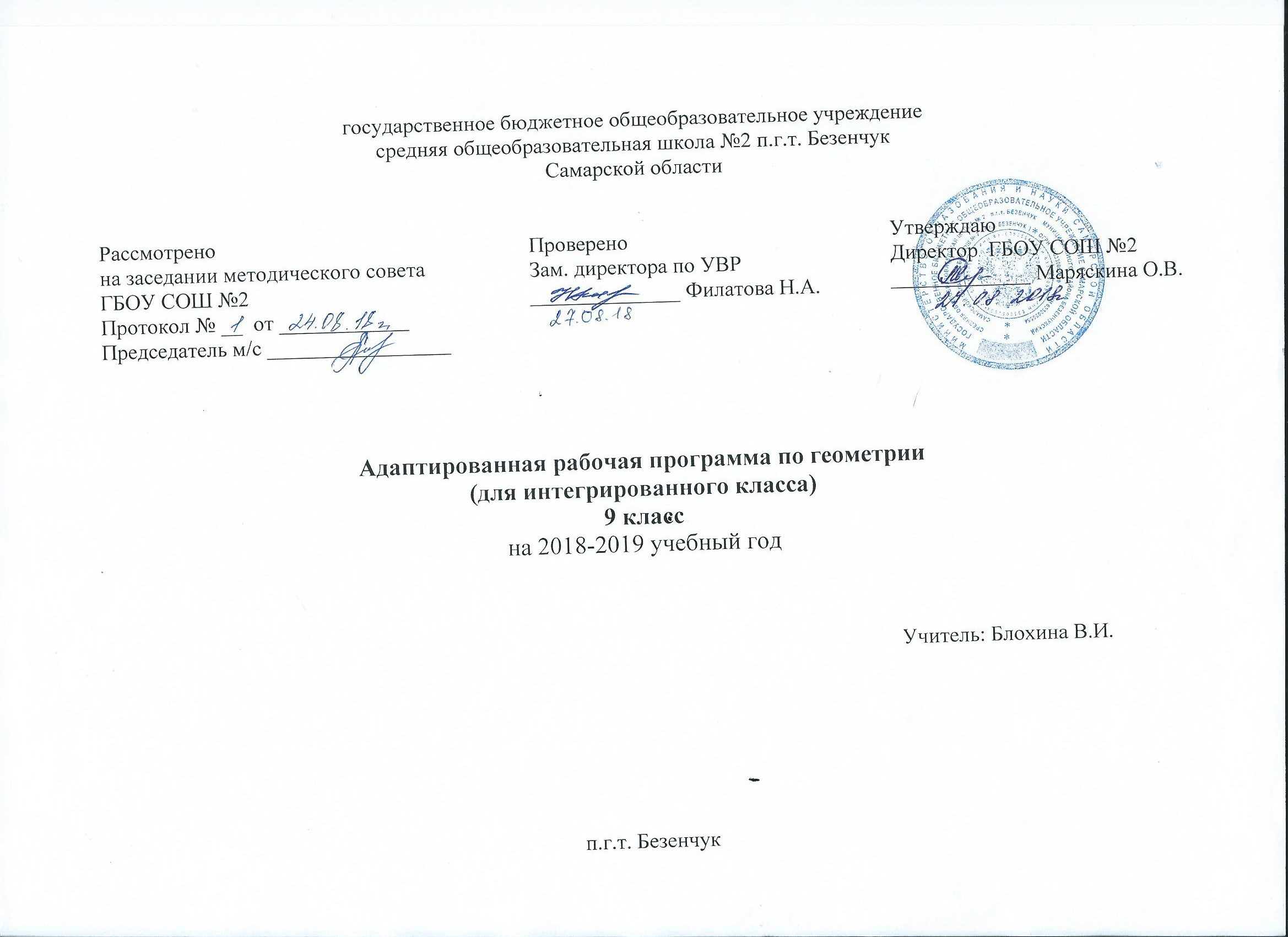        Адаптированная рабочая программа учебного курса геометрии для 9 класса составлена в соответствии федеральному стандарту основного общего образования и базисному учебному плану ГБОУ СОШ №2 П.Г.Т. Безенчук, основе Примерной программы основного общего образования по математике и программы курса алгебры для учащихся 7-9 классов общеобразовательных учреждений автора Т.А Бурмистровой (2018) и рекомендованной Министерством образования  РФ с учетом актуальных положений ФГОС  нового поколения. Целью изучения курса алгебры в 7-9 классах является систематическое развитие понятия числа, выработка умений выполнять устно и письменно арифметические действия над числами, переводить практические задачи на язык математики, подготовка учащихся к изучению систематических курсов алгебры и геометрии. Школьное математическое образование ставит следующие  задачи обучения:овладение конкретными математическими знаниями, необходимыми для применения в практической     деятельности, для изучения смежных дисциплин, для продолжения образования;интеллектуальное развитие учащихся, формирование качеств мышления, характерных для математической деятельности и необходимых для повседневной жизни;формирование представлений об идеях и методах математики, о математике как форме описания и методе познания действительности;формирование представлений о математике как части общечеловеческой культуры, понимания значимости математики для общественного прогресса, знакомство с историей её развития.Цели обучения математике для детей с ОВЗ следующие:овладение комплексом минимальных математических знаний и умений, необходимых для повседневной жизни, будущей профессиональной деятельности (которая не требует знаний математики, выходящих за пределы базового курса), продолжения обучения в классах общеобразовательных школ;развитие логического мышления, пространственного воображения и других качеств мышления;формирование предметных основных общеучебных умений;создание условий для социальной адаптации учащихся.Основой обучения в классах, где есть дети с ОВЗ, является изучение особенностей личности каждого ученика, создание оптимального психологического режима на уроке, выявление пробелов в знаниях учащихся и помощь в их ликвидации, включение ученика в активную учебную деятельность, формирование заинтересованности и положительного отношения к учебеРабочая программа по геометрии в 9 классе рассчитана на 68 часов, из расчета 2 часа в неделю.Общая характеристика учебного предметаМатематическое образование в основной школе складывается из следующих содержательных компонентов (точные названия блоков): арифметика; алгебра; геометрия; элементы комбинаторики, теории вероятностей, статистики и логики. В своей совокупности они отражают богатый опыт обучения математике в нашей стране, учитывают современные тенденции отечественной и зарубежной школы и позволяют реализовать поставленные перед школьным образованием цели на информационно емком и практически значимом материале. Эти содержательные компоненты, развиваясь на протяжении всех лет обучения, естественным образом переплетаются и взаимодействуют в учебных курсах.Геометрия – один из важнейших компонентов математического образования. Она необходима для приобретения конкретных знаний о пространстве и практически значимых умений, формирования языка описания объектов окружающего мира, развития пространственного воображения и интуиции, математической культуры, эстетического воспитания учащихся. Изучение геометрии вносит вклад в развитие логического мышления, в формирование понятия доказательства.В курсе геометрии 9-го класса формируется понятие вектора. Особое внимание уделяется выполнению операций над векторами в геометрической форме. Учащиеся дополняют знания о треугольниках сведениями, о методах вычисления элементов произвольных треугольниках, основанных на теоремах синусов и косинусов. Даются систематизированные сведения о правильных многоугольниках, об окружности, вписанной в правильный многоугольник и описанной. Особое место занимает решение задач на применение формул. Даются первые знания о движении, повороте и параллельном переносе. Серьезное внимание уделяется формированию умений рассуждать, делать простые доказательства, давать обоснования выполняемых действий. Параллельно закладываются основы для изучения систематических курсов стереометрии, физики, химии и других смежных предметов.Курс характеризуется рациональным сочетанием логической строгости и геометрической наглядности. Увеличивается теоретическая значимость изучаемого материала, расширяются внутренние логические связи курса, повышается роль дедукции, степень абстрактности изучаемого материала. Учащиеся овладевают приемами аналитико-синтетической деятельности при доказательстве теорем и решении задач. Систематическое изложение курса позволяет продолжить работу по формированию представлений учащихся о строении математической теории, обеспечивает развитие логического мышления школьников. Изложение материала характеризуется постоянным обращением к наглядности, использованием рисунков и чертежей на всех этапах обучения и развитием геометрической интуиции на этой основе. Целенаправленное обращение к примерам из практики развивает умения учащихся вычленять геометрические факты, формы, и отношения.   Образовательные и воспитательные задачи обучения геометрии должны решаться комплексно с учетом возрастных особенностей обучающихся, специфики геометрии как учебного предмета, определяющего её роль и место в общей системе школьного обучения и воспитания. При планировании уроков следует иметь в виду, что теоретический материал осознается и усваивается преимущественно в процессе решения задач. Организуя решение задач, целесообразно шире использовать дифференцированный подход к учащимся. Важным условием правильной организации учебно-воспитательного процесса является выбор учителем рациональной системы методов и приемов обучения, сбалансированное сочетание традиционных и новых методов обучения, оптимизированное применение объяснительно-иллюстрированных и эвристических методов, использование технических средств, ИКТ -компонента. Учебный процесс необходимо ориентировать на рациональное сочетание устных и письменных видов работы, как при изучении теории, так и при решении задач. Внимание учителя должно быть направлено на развитие речи учащихся, формирование у них навыков умственного труда – планирование своей работы, поиск рациональных путей её выполнения, критическую оценку результатов.Основные цели курса:- овладение системой математических знаний и умений, необходимых в практической деятельности, продолжения образования;- приобретение опыта планирования и осуществления алгоритмической деятельности;- освоение навыков и умений проведения доказательств, обоснования  выбора решений;- приобретение умений ясного и точного изложения мыслей;- развить пространственные представления и умения, помочь освоить основные факты и методы планиметрии;- научить пользоваться геометрическим языком для описания предметов.В основу курса геометрии для 9 класса положены такие принципы как:Целостность и непрерывность, означающие, что данная ступень является важным звеном единой общешкольной подготовки по математике.Научность в сочетании с доступностью, строгость и систематичность изложения (включение в содержание фундаментальных положений современной науки с учетом возрастных особенностей обучаемых).Практико-ориентированный подход, обеспечивающий отбор содержания, направленного на решение простейших практических задач планирования деятельности, поиска нужной информации.Принцип развивающего обучения (обучение ориентировано не только на получение новых знаний, но и активизацию мыслительных процессов, формирование и развитие у школьников обобщенных способов деятельности, формирование навыков самостоятельной работы).Задачи обучения:- учить учащихся выполнять действия над векторами как направленными отрезками;-познакомить с использованием векторов и метода координат при решении геометрических     задач;- развить умение учащихся применять тригонометрический аппарат при решении геометрических задач;- расширить знания учащихся о многоугольниках;- рассмотреть понятия длины окружности и площади круга для их вычисления;- познакомить учащихся с понятием движения и его свойствами на плоскости: симметриями, параллельным переносом, поворотом;- выделить основные методы доказательств, с целью обоснования (опровержения) утверждений и для решения ряда геометрических задач;- учить проводить рассуждения, используя математический язык, ссылаясь на соответствующие геометрические утверждения;- использовать алгебраический аппарат для решения геометрических задач;- дать начальное представление о телах и поверхностях в пространстве.Контрольные работы направлены на проверку уровня базовой подготовки учащихся, а также на дифференцированную проверку владения формально-оперативным математическим аппаратом, способность к интеграции знаний по основным темам курса.  Промежуточный контроль знаний осуществляется с помощью проверочных самостоятельных работ, электронного тестирования, практических работ.Основные развивающие и воспитательные цели      Развитие:      Ясности и точности мысли, критичности мышления, интуиции, логического  мышления, элементов алгоритмической культуры,          пространственных представлений,  способности к преодолению трудностей;      Математической речи;      Сенсорной сферы; двигательной моторики;      Внимания и памяти;      Навыков само и взаимопроверки.Формирование представлений об идеях и методах математики как универсального языка, науки и техники, средства моделирования явлений и процессов.       Воспитание:      Культуры личности, отношения к математике как к части общечеловеческой культуры, понимание значимости математики для научно-технического прогресса;      Волевых качеств;      Коммуникабельности;      Ответственности.Требования к уровню подготовки учащихся:На основании требований Государственного образовательного стандарта  в содержании предполагается реализовать актуальные в настоящее время компетентностный, личностно ориентированный,  деятельностный подходы, которые определяют задачи обучения:Продолжить овладение системой геометрических знаний и умений, необходимых для применения  в практической деятельности, изучения смежных дисциплин, продолжения образования.Продолжить интеллектуальное развитие, формирование качеств личности, необходимых человеку для полноценной жизни в современном обществе; ясности и точности мысли, критичности мышления, интуиции, логического мышления, элементов алгоритмической культуры, пространственных представлений, способности к преодолению трудностей;Формирование представлений об идеях и методах математики как универсального языка науки и техники, средства моделирования явлений и процессов;Воспитание культуры личности, отношение к геометрии как к части общечеловеческой культуры, понимание значимости геометрии для научно-технического прогресса.В ходе преподавания геометрии в 9 классе, работы над формированием у учащихся перечисленных в программе знаний и умений следует обращать внимание на то, чтобы они овладевали умениями общеучебного характера, разнообразными способами деятельности, приобретали опыт:планирования и осуществления алгоритмической деятельности, выполнения заданных и конструирования новых алгоритмов;овладевали приемами аналитико-синтетической деятельности при доказательстве теории и решении задач;целенаправленно обращались к примерам из практики, что развивает умения учащихся вычленять геометрические факты, формы и отношения в предметах и явлениях действительности, использовали язык геометрии для их описания, приобретали опыт исследовательской деятельности, развития идей, проведения экспериментов, обобщения, постановки и формулирования новых задач;ясного, точного, грамотного изложения своих мыслей в устной и письменной речи; проведения доказательных рассуждений, аргументаций, выдвижения гипотез и их обоснования; поиска, систематизации, анализа и классификации информации, использования разнообразных информационных источников, включая учебную и справочную литературу, современные информационные технологии.В результате изучения данного курса обучающиеся должны уметь/знать:Знать определения вектора и равных векторов; изображать и обозначать векторы, откладывать от данной точки вектор, равный данному; уметь решать задачи.Уметь объяснить, как определяется сумма двух и более векторов; знать законы сложения векторов, определение разности двух векторов; знать, какой вектор называется противоположным данному; уметь строить сумму двух и более данных векторов, пользуясь правилами треугольника, параллелограмма, многоугольника, строить разность двух данных векторов; уметь решать задачи.Знать, какой вектор называется произведением вектора на число; уметь формулировать свойства умножения вектора на число; знать, какой отрезок называется средней линией трапеции; уметь формулировать и доказывать теорему о средней линии трапеции; уметь решать задачи.Знать формулировки и доказательства леммы о коллинеарных векторах и теоремы о разложении вектора по двум неколлинеарным векторам, правила действий над векторами с заданными координатами; уметь решать задачи.Знать и уметь выводить формулы координат вектора через координаты его конца и начала, координат середины отрезка, длины вектора и расстояния между двумя точками; уметь решать задачи.Знать и уметь выводить уравнения окружности и прямой; уметь строить окружности и прямые, заданные уравнениями; уметь решать задачи.Знать, как вводятся синус, косинус и тангенс углов от 0º до 180º; уметь доказывать основное тригонометрическое тождество; знать формулы для вычисления координат точки; уметь решать задачи.Знать и уметь доказывать теорему о площади треугольника, теоремы синусов и косинусов; уметь решать задачи.Уметь объяснить, что такое угол между векторами; знать определение скалярного произведения векторов, условие перпендикулярности ненулевых векторов, выражение скалярного произведения в координатах и его свойства; уметь решать задачи.Знать определение правильного многоугольника; знать и уметь доказывать теоремы об окружности, описанной около правильного многоугольника, и окружности, вписанной в правильный многоугольник; знать формулы для вычисления угла, площади и стороны правильного многоугольника и радиуса вписанной в него окружности; уметь их вывести и применять при решении задач.Знать формулы длины окружности и дуги окружности, площади круга и кругового сектора; уметь применять их при решении задач.Уметь объяснить, что такое отображение плоскости на себя; знать определение движания плоскости; уметь доказывать, что осевая и центральная симметрии являются движениями и что при движении отрезок отображается на отрезок, а треугольник – на равный ему треугольник; уметь решать задачи.Уметь объяснить, что такое параллельный перенос и поворот; доказывать, что параллельный перенос и поворот являются движениями плоскости; уметь решать задачи.Иметь представления о простейших многогранниках, телах и поверхностях в пространстве; знать формулы для вычисления площадей поверхностей и объёмов тел.Используемые формы, способы и средства проверки и оценки образовательных результатовОценка знаний–систематический процесс, который состоит в определении степени соответствия имеющихся знаний, умений, навыков, предварительно планируемым. Процесс оценки включает в себя такие компоненты: определение целей обучения; выбор контрольных заданий, проверяющих достижение этих целей; отметку или другой способ выражения результатов проверки. В зависимости от поставленных целей по-разному строится программа контроля, подбираются различные типы вопросов и заданий. Но применение примерных норм оценки знаний должно внести единообразие в оценку знаний и умений учащихся и сделать ее более объективной. Примерные нормы представляют основу, исходя из которой, учитель оценивает знания и умения учащихся.Содержание и объем материала, подлежащего проверке и оценке, определяются программой по математике для основной  школы. В задания для проверки включаются основные, типичные и притом различной сложности вопросы, соответствующие проверяемому разделу программы.Основными формами проверки знаний и умений учащихся по математике в основной школе являются  опрос, экзамен, зачет, контрольная работа, самостоятельная работа, тестирование, проверочная работа, проверка письменных домашних работ наряду с которыми применяются и другие формы проверки. При этом учитывается, что в некоторых случаях только устный опрос может дать более полные представления о знаниях и умениях учащихся; в тоже время письменная работа позволяет оценить умение учащихся излагать свои мысли на бумаге; навыки грамотного оформления выполняемых ими заданий.При оценке устных ответов и письменных работ учитель в первую очередь учитывает имеющиеся у учащегося фактические знания и умения, их полноту, прочность, умение применять на практике в различных ситуациях. Результат оценки зависит также от наличия и характера допущенных погрешностей.Среди погрешностей выделяются ошибки, недочеты и мелкие погрешности.Погрешность считается ошибкой, если она свидетельствует о том, что ученик не овладел основными знаниями, умениями и их применением.К недочетам относятся погрешности, свидетельствующие о недостаточно полном или недостаточно прочном усвоении основных знаний и умений или об отсутствии знаний, не считающихся в соответствии с программой основными. К недочетам относятся погрешности, объясняющиеся рассеянностью или недосмотром, но которые не привели к искажению смысла полученного учеником задания или способа его выполнения. Грамматическая ошибка, допущенная в написании известного учащемуся математического термина, небрежная запись, небрежное выполнение чертежа считаются недочетом.К мелким погрешностям относятся погрешности в устной и письменной речи, не искажающие смысла ответа или решения, случайные описки и т. п.Каждое задание для устного опроса или письменной работы представляет теоретический вопрос или задачу.Ответ на вопрос считается безупречным, если его содержание точно соответствует вопросу, включает все необходимые теоретические сведения, обоснованные заключения и поясняющие примеры, а его изложение и оформление отличаются краткостью и аккуратностью.Решение задачи считается безупречным, если получен верный ответ при правильном ходе решения, выбран соответствующий задаче способ решения, правильно выполнены необходимые вычисления и преобразования, последовательно и аккуратно оформлено решение.Оценка ответа учащегося при устном опросе и оценка письменной контрольной работы проводится по пятибалльной системе.Оценка устных ответов:Ответ оценивается отметкой “5”, если учащийся:полностью раскрыл содержание материала в объеме, предусмотренном программой и учебником;изложил материал грамотным языком, точно используя математическую терминологию и символику, в определенной логической последовательности;правильно выполнил рисунки, чертежи, графики, сопутствующие ответу;показал умение иллюстрировать теорию конкретными примерами, применять в новой ситуации при выполнении практического задания;продемонстрировал усвоение ранее изученных сопутствующих вопросов, сформированность и устойчивость используемых при ответе умений и навыков;отвечал самостоятельно, без наводящих вопросов учителя.Ответ оценивается отметкой “4”,если удовлетворяет в основном требованиям на оценку “5”, но при этом имеет один из недочетов:в изложении допущены небольшие пробелы, не исказившие математическое содержание ответа;допущены 1-2 недочета при освещении основного содержания ответа, исправленные после замечания учителя;допущены ошибка или более двух недочетов при освещении второстепенных вопросов или в выкладках, легко исправленные после замечания учителя.)Ответ оценивается отметкой “3”, если:неполно раскрыто содержание материала (содержание изложено фрагментарно, не всегда последовательно), но показано общее понимание вопроса и продемонстрированы умения, достаточные для дальнейшего усвоения программы;имелись затруднения или допущены ошибки в определении понятий, использовании математической терминологии, чертежах, выкладках, исправленные после нескольких наводящих вопросов учителя;ученик не справился с применением теории в новой ситуации при выполнении практического задания, но выполнил обязательное задание.Ответ оценивается отметкой “2”, если:не раскрыто содержание учебного материала;обнаружено незнание или не понимание учеником большей или наиболее важной части учебного материала;допущены ошибки в определении понятия, при использовании математической терминологии, в рисунках, чертежах или графиках, в выкладках, которые не исправлены после нескольких наводящих вопросов учителя.Оценивание письменных работ:При проверке письменных работ по математике следует различать грубые и негрубые ошибки.	К грубым ошибкам относятся:-вычислительные ошибки в примерах и задачах;-ошибки на незнание порядка выполнения арифметических действий;-неправильное решение задачи (пропуск действий, неправильный выбор действий, лишнее действие);-недоведение до конца решения задачи или примера;-невыполненное задание.	К негрубым ошибкам относятся:-нерациональные приемы вычислений;- неправильная постановка вопроса к действию при решении задачи;-неверно сформулированный ответ задачи;-неправильное списывание данных чисел, знаков;-недоведение до конца преобразований.При оценке письменных  работ ставятся следующие отметки:“5”- если задачи решены без ошибок;“4”- если допущены 1-2 негрубые ошибки;“3”- если допущены 1 грубая и 3-4 негрубые ошибки;“2”- незнание основного программного материала или отказ от выполнения учебных обязанностей.Оценивание тестовых работ:“5”- если набрано от 81до100% от максимально возможного балла;“4”- от 61до 80%;“3”- от 51 до 60%;“2”- до 50%.Формирование УУД:Регулятивные:определять цель деятельности на уроке с помощью учителя и самостоятельно;учиться совместно с учителем обнаруживать и формулировать учебную проблему;учиться планировать учебную деятельность на уроке;высказывать свою версию, пытаться предлагать способ её проверки (на основе продуктивных заданий в учебнике);работая по предложенному плану, использовать необходимые средства (учебник, компьютер и инструменты);определять успешность выполнения своего задания в диалоге с учителем.Средством формирования регулятивных действий служат технология проблемного  диалога на этапе изучения нового материала и технология оценивания образовательных достижений (учебных успехов).		Познавательные:ориентироваться в своей системе знаний: понимать, что нужна дополнительная информация (знания) для решения учебной задачи в один шаг;делать предварительный отбор источников информации для решения учебной задачи;добывать новые знания: находить необходимую информацию, как в учебнике, так и в предложенных учителем словарях, справочниках и интернет-ресурсах;добывать новые знания: извлекать информацию, представленную в разных формах (текст, таблица, схема, иллюстрация и др.);перерабатывать полученную информацию: наблюдать и делать самостоятельные выводы. Средством формирования познавательных действий служит учебный материал и задания учебника, обеспечивающие первую линию развития - умение объяснять мир. 	Коммуникативные:доносить свою позицию до других: оформлять свою мысль в устной и письменной речи (на уровне предложения или небольшого текста);слушать и понимать речь других;выразительно читать и пересказывать текст;вступать в беседу на уроке и в жизни;совместно договариваться о правилах общения и поведения в школе и следовать им;учиться выполнять различные роли в группе (лидера, исполнителя, критика).Средством формирования коммуникативных действий служат технология проблемного диалога (побуждающий и подводящий диалог), технология продуктивного чтения и организация работы в малых группах.Личностные достижения учащихсяиспользовать приобретенные знания и умения в практической деятельности и повседневной жизни для моделирования практических ситуаций и исследования построенных моделей с использованием аппарата геометрииформирование ответственного отношения к учению, готовности и способности обучающихся к саморазвитию и самообразованию на основе мотивации к обучению и познанию, выбору дальнейшего образования на базе ориентировки в мире профессий и профессиональных предпочтений, осознанному построению индивидуальной образовательной траектории с учётом устойчивых познавательных интересовформирование целостного мировоззрения, соответствующего современному уровню развития науки и общественной практикиформирование коммуникативной компетентности в общении и сотрудничестве со сверстниками, старшими и младшими в образовательной, общественно полезной, учебно-исследовательской, творческой и других видах деятельностиумение ясно, точно, грамотно излагать свои мысли в устной и письменной речи, понимать смысл поставленной задачи, выстраивать аргументацию, приводить примеры и контрпримерыкритичность мышления, умение распознавать логически некорректные высказывания, отличать гипотезу от фактакреативность мышления, инициативу, находчивость, активность при решении геометрических задачумение контролировать процесс и результат учебной математической деятельностиспособность к эмоциональному восприятию математических объектов, задач, решений, рассужденийХарактеристика основных содержательных линий1. Вводное повторениеПовторение курса 7-8 классов.            Знать и понимать: понятия: медиана, биссектриса, высота, треугольника, параллелограмм, трапеция, ромб, квадрат.             Уметь: выполнять задачи из разделов курса VIII класса, используя теорию: теорема Пифагора, свойство средней линии треугольника, формулы вычисления площади треугольника; свойства,  признаки параллелограмма, ромба, прямоугольника.УУДКоммуникативные:Учитывать разные мнения и стремиться к координации различных позиций в сотрудничестве; контролировать действия партнёра.Регулятивные:Вносить необходимые коррективы в действие после его завершения на основе учёта характера сделанных ошибок; различать способ и результат действия.Познавательные:Ориентироваться на разнообразие способов решения задач. Строить речевое высказывание в устной и письменной форме.2. ВекторыПонятие вектора. Равенство векторов. Сложение и вычитание векторов. Умножение вектора на число.            Цель:  учить обучающихся выполнять действия над векторами как направленными отрезками.                     Знать и понимать: - понятия вектора, нулевого вектора, длины вектора, коллинеарных векторов, равенства векторов;- операции над векторами в геометрической форме (правило треугольника, правило параллелограмма, правило многоугольника, правило построения разности векторов и вектора, получающегося при  умножении вектора на число); законы сложения векторов, умножения вектора на число;- формулу для вычисления средней линии трапеции.           Уметь:- откладывать вектор от данной точки;- пользоваться правилами при построении суммы, разности векторов; вектора, получающегося    при умножении вектора на число;- применять векторы к решению задач;- находить среднюю линию треугольника;Вектор определяется как направленный отрезок и действия над векторами вводятся так, как это принято в физике, т. е. как действия с направленными отрезками. Основное внимание должно быть уделено выработке умений выполнять операции над векторами (складывать векторы по правилам треугольника и параллелограмма, строить вектор, равный разности двух данных векторов, а также вектор, равный произведению данного вектора на данное число).УУДКоммуникативные:Контролировать действия партнёра. Договариваться и приходить к общему решению в совместной деятельности, в том числе в ситуации столкновения интересов.Регулятивные:Различать способ и результат действия. Оценивать правильность выполнения действия на уровне адекватной ретроспективной оценки.Познавательные:Владеть общим приёмом решения задач. Использовать поиск необходимой информации для выполнения заданий с использованием учебной литературы3. Метод координатРазложение вектора по двум неколлинеарным векторам. Координаты вектора. Простейшие задачи в координатах. Уравнения окружности и прямой. Применение векторов и координат при решении задач.           Цель:познакомить с использованием векторов и метода координат при решении геометрических задач, учить применять векторы к решению задач           Знать и понимать: - понятие координат вектора;- лемму и теорему о разложении вектора по двум неколлинеарным векторам;- правила действий над векторами с заданными координатами;- понятие радиус-вектора точки;- формулы координат вектора через координаты его конца и начала, координат середины отрезка,     длины вектора и расстояния между двумя точками;- уравнения окружности и прямой, осей координат.           Уметь: - раскладывать вектор по двум неколлинеарным векторам; - находить координаты вектора, - выполнять действия над векторами, заданными координатами;- решать простейшие задачи в координатах и использовать их при решении более сложных задач;- записывать уравнения прямых и окружностей, использовать уравнения при решении задач;- строить окружности и прямые, заданные уравнениями.На примерах показывается, как векторы могут применяться к решению геометрических задач. Демонстрируется эффективность применения формул для координат середины отрезка, расстояния между двумя точками, уравнений окружности и прямой в конкретных геометрических задачах, тем самым дается представление об изучении геометрических фигур с помощью методов алгебры. УУДКоммуникативные:Учитывать различные мнения и стремиться к координации различных позиций в сотрудничестве.Контролировать действия партнёра.      Регулятивные:Учитывать правило в планировании и контроле способа решения. Вносить необходимые коррективы в действие после его завершения на основе учёта характера сделанных ошибок.          Познавательные:Владеть общим приёмом решения задач. Проводить сравнение, сериацию и классификацию по заданным критериям.4. Соотношения между сторонами и углами треугольникаСкалярное произведение векторов. Синус, косинус и тангенс угла. Теоремы синусов и косинусов. Решение треугольников. Скалярное произведение векторов и его применение в геометрических задачах.            Цель: познакомить учащихся с основными алгоритмами решения произвольных треугольников.           Знать и понимать: - понятия синуса, косинуса и тангенса для углов от 0 до 180;- основное тригонометрическое тождество;- формулы приведения;- формулы для вычисления координат точки; соотношения между сторонами и углами     треугольника:- теорему о площади треугольника;- теоремы синусов и косинусов и  измерительные работы, основанные на использовании этих   теорем;- определение скалярного произведения векторов;- условие перпендикулярности ненулевых векторов;- выражение скалярного произведения в координатах и его свойства.- методы решения треугольников.           Уметь: - объяснять, что такое угол между векторами;- применять скалярное произведение векторов при решении геометрических задач.- строить углы;- применять тригонометрический аппарат при решении задач, вычислять координаты точки с    помощью синуса, косинуса и тангенса угла;- вычислять площадь треугольника по двум сторонам и углу между ними;- решать треугольники.Синус и косинус любого угла от 0 до 180 вводятся с помощью единичной полуокружности, доказываются теоремы синусов и косинусов и выводится еще одна формула площади треугольника (половина произведения двух сторон на синус угла между ними). Этот аппарат применяется к решению треугольников. Скалярное произведение векторов вводится как в физике (произведение длин векторов на косинус угла между ними). Рассматриваются свойства скалярного произведения и его применение при решении геометрических задач. Основное внимание следует уделить выработке прочных навыков в применении тригонометрического аппарата при решении геометрических задач. УУДКоммуникативные:Учитывать разные мнения и стремиться к координации различных позиций в сотрудничестве.       Регулятивные:Вносить необходимые коррективы в действие после его завершения на основе учёта характера сделанных ошибок.          Познавательные:Владеть общим приёмом решения задач. Ориентироваться на разнообразие способов решения задач.5. Длина окружности и площадь круга Правильные многоугольники. Окружности, описанная около правильного многоугольника и вписанная в него. Построение правильных многоугольников. Длина окружности. Площадь круга.            Цель: расширить и систематизировать знания учащихся об окружностях и многоугольниках.            Знать и понимать: - определение правильного многоугольника;- теоремы об окружности, описанной около правильного многоугольника, и окружности,   вписанной в правильный многоугольник;- формулы для вычисления угла, площади и стороны правильного многоугольника и радиуса   вписанной в него окружности; - формулы длины окружности и дуги окружности;- формулы площади круга и кругового сектора;          Уметь: - вычислять площади и стороны правильных многоугольников, радиусов вписанных и   описанных окружностей;- строить правильные многоугольники с помощью циркуля и линейки; - вычислять длину окружности, длину дуги окружности;- вычислять площадь круга и кругового сектора.В начале темы дается определение правильного многоугольника и рассматриваются теоремы об окружностях, описанной около правильного многоугольника и вписанной в него. Необходимо рассмотреть понятия длины окружности и площади круга и формулы для их вычисления. С помощью описанной окружности решаются  задачи  о  построении правильного   шестиугольника и правильного 2 n -угольника, если дан правильный n-угольник. Формулы, выражающие сторону правильного многоугольника и радиус вписанной в него окружности через радиус описанной окружности, используются при выводе формул длины окружности и площади круга. Вывод опирается на интуитивное представление о пределе: при неограниченном увеличении числа сторон правильного многоугольника, вписанного в окружность, его периметр стремится к длине этой окружности, а площадь - к площади круга, ограниченного окружностью. УУДКоммуникативные:Контролировать действия партнёра.Регулятивные:Учитывать правило в планировании и контроле способа решения.          Познавательные:Владеть общим приёмом решения задач. Строить речевое высказывание в устной и письменной форме.6. ДвиженияОтображение плоскости на себя. Понятие движения. Осевая и центральная симметрии. Параллельный перенос. Поворот. Наложения и движения.             Цель: познакомить учащихся с понятием движения и его свойствами, с основными видами движений, со взаимоотношениями наложений и движений.            Знать и понимать:- определение движения и его свойства;-примеры движения: осевую и центральную симметрии, параллельный перенос и поворот;- при движении любая фигура переходит в равную ей фигуру;- эквивалентность понятий наложения и движения          Уметь: - объяснять, что такое отображение плоскости на себя;- строить образы фигур при симметриях, параллельном переносе и повороте;- решать задачи с применением движений.Движение плоскости вводится как отображение плоскости на себя, сохраняющее расстояние между точками. При рассмотрении видов движений основное внимание уделяется построению образов точек, прямых, отрезков, треугольников при осевой и центральной симметриях, параллельном переносе, повороте. На эффектных примерах показывается применение движений при решении геометрических задач. Понятие наложения относится в данном курсе к числу основных понятий. Доказывается, что понятия наложения и движения являются эквивалентными: любое наложение является движением плоскости и обратно. Изучение доказательства не является обязательным, однако следует рассмотреть связь понятий наложения и движения. УУД        Коммуникативные:Контролировать действия партнёра.Регулятивные:Учитывать правило в планировании и контроле способа решения.    Познавательные:Владеть общим приёмом решения задач. Строить речевое высказывание в устной и письменной форме.7. Повторение. Решение задач.Закрепление знаний, умений и навыков, полученных на уроках по данным темам (курс геометрии 9 класса). Умение работать с различными источниками информации.           Цель: Повторение, обобщение и систематизация знаний, умений и навыков за курс геометрии 9 класса. Подготовка к ОГЭ.           Уметь:  - отвечать на вопросы по изученным в течение года темам;- применять все изученные теоремы при решении задач;- решать тестовые задания базового уровня;- решать задачи повышенного уровня сложности.УУД    Коммуникативные:Учитывать разные мнения и стремиться к координации различных позиций в сотрудничестве. Слушать других, пытаться принимать другую точку зрения, быть готовым изменить свою точку зрения. Регулятивные:Осуществлять итоговый и пошаговый контроль по результату. Вносить необходимые коррективы в действие после его завершения на основе учёта характера сделанных ошибок.         Познавательные:Проводить сравнение, сериацию и классификацию по заданным критериям. Анализировать условия и требования задач.                                                                                  Структура курсаТематическое планирование.Количество часов: на учебный год: 68в неделю: 2Плановых контрольных уроков-5.Учебно-методическое обеспечение:Атанасян Л. С., Бутузов В. Ф., Кадомцев С. Б., Позняк Э. Г., Юдина И. И. Геометрия 7-9. – М.: Просвещение, 2006.Буланова Л. М., Дудницын Ю. П. Проверочные задания по математике для учащихся 5-8 и 10 классов. – М.: Просвещение, 1998.Зив Б. Г., Мейлер В. М. Дидактические материалы по геометрии за 9 класс. – М.: Просвещение, 2005.Иченская М. А. Самостоятельные и контрольные работы к учебнику Л. С. Атанасяна 7-9 классы. – Волгоград: Учитель, 2006.Геометрия 7-9: типовые задания для формирования УУД / Л.И.Боженкова, Москва 2014№ Тема Количество часов 1 Вводное повторение22 Векторы.133 Метод координат.114   Соотношение между сторонами и углами треугольника. Скалярное произведение векторов. 155 Длина окружности и площадь круга.116Движения. 107Повторение6Итого68№Тема урокаРабота с детьми с ОВЗПланируемые результаты (в соответствии с ФГОС)Планируемые результаты (в соответствии с ФГОС)Планируемые результаты (в соответствии с ФГОС)Планируемые результаты (в соответствии с ФГОС)№Тема урокаРабота с детьми с ОВЗПонятияПредметные результатыУУДЛичностные результаты1Повторение материала 7-8 классаРабота по карточкаммедиана, биссектриса, высота, треугольника, параллелограмм, трапеция, ромб, квадрат. выполнять задачи из разделов курса VIII класса, используя теорию: теорема Пифагора, свойство средней линии треугольника, формулы вычисления площади треугольника; свойства,  признаки параллелограмма, ромба, прямоугольника.Учитывать разные мнения и стремиться к координации различных позиций в сотрудничестве; контролировать действия партнёра.Вносить необходимые коррективы в действие после его завершения на основе учёта характера сделанных ошибок; различать способ и результат действия.Ориентироваться на разнообразие способов решения задач. Строить речевое высказывание в устной и письменной форме.умение контролировать процесс и результат учебной математической деятельности2Повторение материала 7-8 классаСамостоятельная  работа на нетбукемедиана, биссектриса, высота, треугольника, параллелограмм, трапеция, ромб, квадрат. выполнять задачи из разделов курса VIII класса, используя теорию: теорема Пифагора, свойство средней линии треугольника, формулы вычисления площади треугольника; свойства,  признаки параллелограмма, ромба, прямоугольника.Учитывать разные мнения и стремиться к координации различных позиций в сотрудничестве; контролировать действия партнёра.Вносить необходимые коррективы в действие после его завершения на основе учёта характера сделанных ошибок; различать способ и результат действия.Ориентироваться на разнообразие способов решения задач. Строить речевое высказывание в устной и письменной форме.умение контролировать процесс и результат учебной математической деятельности3Понятие вектора.Индивидуальная-выполнение заданий в учебнике и рабочей тетрадипонятия вектора, нулевого вектора, длины вектора, коллинеарных векторов, равенства векторов.откладывать вектор от данной точки.Контролироватьдействия партнёра. Договариваться и приходить к общему решению в совместной деятельности, в том числе в ситуации столкновения интересов.Различать способ и результат действия. Оценивать правильность выполнения действия на уровне адекватной ретроспективной оценки.Владеть общим приёмом решения задач. Использовать поиск необходимой информации для выполнения заданий с использованием учебной литературыиспользовать приобретенные знания и умения в практической деятельности и повседневной жизни для:-моделирования практических ситуаций и исследования построенных моделей с использованием аппарата геометрии-описания зависимостей между физическими величинами соответствующими формулами при исследовании несложных практических ситуаций;формирование ответственного отношения к учению, готовности и способности обучающихся к саморазвитию и самообразованию на основе мотивации к обучению и познанию, выбору дальнейшего образования на базе ориентировки в мире профессий и профессиональных предпочтений, осознанному построению индивидуальной образовательной траектории с учётом устойчивых познавательных интересов4Откладывание вектора от данной точки.Индивидуальная-выполнение заданий в учебнике и рабочей тетрадиоперации над векторами в геометрической форме (правило треугольника, правило параллелограмма, правило многоугольника, правило построения разности векторов и вектора, получающегося при  умножении вектора на число); пользоваться правилами при построении суммы, разности векторов; вектора, получающегося при умножении вектора на число;применять векторы к решению задач; находить среднюю линию треугольника;раскладывать вектор.Контролироватьдействия партнёра. Договариваться и приходить к общему решению в совместной деятельности, в том числе в ситуации столкновения интересов.Различать способ и результат действия. Оценивать правильность выполнения действия на уровне адекватной ретроспективной оценки.Владеть общим приёмом решения задач. Использовать поиск необходимой информации для выполнения заданий с использованием учебной литературыиспользовать приобретенные знания и умения в практической деятельности и повседневной жизни для:-моделирования практических ситуаций и исследования построенных моделей с использованием аппарата геометрии-описания зависимостей между физическими величинами соответствующими формулами при исследовании несложных практических ситуаций;формирование ответственного отношения к учению, готовности и способности обучающихся к саморазвитию и самообразованию на основе мотивации к обучению и познанию, выбору дальнейшего образования на базе ориентировки в мире профессий и профессиональных предпочтений, осознанному построению индивидуальной образовательной траектории с учётом устойчивых познавательных интересов5 Сумма двух векторов.Индивидуальная-выполнение заданий в учебнике и рабочей тетрадиоперации над векторами в геометрической форме (правило треугольника, правило параллелограмма, правило многоугольника, правило построения разности векторов и вектора, получающегося при  умножении вектора на число); пользоваться правилами при построении суммы, разности векторов; вектора, получающегося при умножении вектора на число;применять векторы к решению задач; находить среднюю линию треугольника;раскладывать вектор.Контролироватьдействия партнёра. Договариваться и приходить к общему решению в совместной деятельности, в том числе в ситуации столкновения интересов.Различать способ и результат действия. Оценивать правильность выполнения действия на уровне адекватной ретроспективной оценки.Владеть общим приёмом решения задач. Использовать поиск необходимой информации для выполнения заданий с использованием учебной литературыиспользовать приобретенные знания и умения в практической деятельности и повседневной жизни для:-моделирования практических ситуаций и исследования построенных моделей с использованием аппарата геометрии-описания зависимостей между физическими величинами соответствующими формулами при исследовании несложных практических ситуаций;формирование ответственного отношения к учению, готовности и способности обучающихся к саморазвитию и самообразованию на основе мотивации к обучению и познанию, выбору дальнейшего образования на базе ориентировки в мире профессий и профессиональных предпочтений, осознанному построению индивидуальной образовательной траектории с учётом устойчивых познавательных интересов6Сумма нескольких  векторов.Индивидуальная-выполнение заданий в учебнике и рабочей тетрадиоперации над векторами в геометрической форме (правило треугольника, правило параллелограмма, правило многоугольника, правило построения разности векторов и вектора, получающегося при  умножении вектора на число); пользоваться правилами при построении суммы, разности векторов; вектора, получающегося при умножении вектора на число;применять векторы к решению задач; находить среднюю линию треугольника;раскладывать вектор.Контролироватьдействия партнёра. Договариваться и приходить к общему решению в совместной деятельности, в том числе в ситуации столкновения интересов.Различать способ и результат действия. Оценивать правильность выполнения действия на уровне адекватной ретроспективной оценки.Владеть общим приёмом решения задач. Использовать поиск необходимой информации для выполнения заданий с использованием учебной литературыиспользовать приобретенные знания и умения в практической деятельности и повседневной жизни для:-моделирования практических ситуаций и исследования построенных моделей с использованием аппарата геометрии-описания зависимостей между физическими величинами соответствующими формулами при исследовании несложных практических ситуаций;формирование ответственного отношения к учению, готовности и способности обучающихся к саморазвитию и самообразованию на основе мотивации к обучению и познанию, выбору дальнейшего образования на базе ориентировки в мире профессий и профессиональных предпочтений, осознанному построению индивидуальной образовательной траектории с учётом устойчивых познавательных интересов7Вычитание векторов.Индивидуальная-выполнение заданий в учебнике и рабочей тетрадиоперации над векторами в геометрической форме (правило треугольника, правило параллелограмма, правило многоугольника, правило построения разности векторов и вектора, получающегося при  умножении вектора на число); пользоваться правилами при построении суммы, разности векторов; вектора, получающегося при умножении вектора на число;применять векторы к решению задач; находить среднюю линию треугольника;раскладывать вектор.Контролироватьдействия партнёра. Договариваться и приходить к общему решению в совместной деятельности, в том числе в ситуации столкновения интересов.Различать способ и результат действия. Оценивать правильность выполнения действия на уровне адекватной ретроспективной оценки.Владеть общим приёмом решения задач. Использовать поиск необходимой информации для выполнения заданий с использованием учебной литературыиспользовать приобретенные знания и умения в практической деятельности и повседневной жизни для:-моделирования практических ситуаций и исследования построенных моделей с использованием аппарата геометрии-описания зависимостей между физическими величинами соответствующими формулами при исследовании несложных практических ситуаций;формирование ответственного отношения к учению, готовности и способности обучающихся к саморазвитию и самообразованию на основе мотивации к обучению и познанию, выбору дальнейшего образования на базе ориентировки в мире профессий и профессиональных предпочтений, осознанному построению индивидуальной образовательной траектории с учётом устойчивых познавательных интересов8Решение задач.Индивидуальная-выполнение заданий в учебнике и рабочей тетрадиоперации над векторами в геометрической форме (правило треугольника, правило параллелограмма, правило многоугольника, правило построения разности векторов и вектора, получающегося при  умножении вектора на число); пользоваться правилами при построении суммы, разности векторов; вектора, получающегося при умножении вектора на число;применять векторы к решению задач; находить среднюю линию треугольника;раскладывать вектор.Контролироватьдействия партнёра. Договариваться и приходить к общему решению в совместной деятельности, в том числе в ситуации столкновения интересов.Различать способ и результат действия. Оценивать правильность выполнения действия на уровне адекватной ретроспективной оценки.Владеть общим приёмом решения задач. Использовать поиск необходимой информации для выполнения заданий с использованием учебной литературыиспользовать приобретенные знания и умения в практической деятельности и повседневной жизни для:-моделирования практических ситуаций и исследования построенных моделей с использованием аппарата геометрии-описания зависимостей между физическими величинами соответствующими формулами при исследовании несложных практических ситуаций;формирование ответственного отношения к учению, готовности и способности обучающихся к саморазвитию и самообразованию на основе мотивации к обучению и познанию, выбору дальнейшего образования на базе ориентировки в мире профессий и профессиональных предпочтений, осознанному построению индивидуальной образовательной траектории с учётом устойчивых познавательных интересов9Умножение вектора на число.Индивидуальная-выполнение заданий в учебнике и рабочей тетрадиоперации над векторами в геометрической форме (правило треугольника, правило параллелограмма, правило многоугольника, правило построения разности векторов и вектора, получающегося при  умножении вектора на число); пользоваться правилами при построении суммы, разности векторов; вектора, получающегося при умножении вектора на число;применять векторы к решению задач; находить среднюю линию треугольника;раскладывать вектор.Контролироватьдействия партнёра. Договариваться и приходить к общему решению в совместной деятельности, в том числе в ситуации столкновения интересов.Различать способ и результат действия. Оценивать правильность выполнения действия на уровне адекватной ретроспективной оценки.Владеть общим приёмом решения задач. Использовать поиск необходимой информации для выполнения заданий с использованием учебной литературыиспользовать приобретенные знания и умения в практической деятельности и повседневной жизни для:-моделирования практических ситуаций и исследования построенных моделей с использованием аппарата геометрии-описания зависимостей между физическими величинами соответствующими формулами при исследовании несложных практических ситуаций;формирование ответственного отношения к учению, готовности и способности обучающихся к саморазвитию и самообразованию на основе мотивации к обучению и познанию, выбору дальнейшего образования на базе ориентировки в мире профессий и профессиональных предпочтений, осознанному построению индивидуальной образовательной траектории с учётом устойчивых познавательных интересов10Умножение вектора на число.Индивидуальная-выполнение заданий в учебнике и рабочей тетрадиоперации над векторами в геометрической форме (правило треугольника, правило параллелограмма, правило многоугольника, правило построения разности векторов и вектора, получающегося при  умножении вектора на число); пользоваться правилами при построении суммы, разности векторов; вектора, получающегося при умножении вектора на число;применять векторы к решению задач; находить среднюю линию треугольника;раскладывать вектор.Контролироватьдействия партнёра. Договариваться и приходить к общему решению в совместной деятельности, в том числе в ситуации столкновения интересов.Различать способ и результат действия. Оценивать правильность выполнения действия на уровне адекватной ретроспективной оценки.Владеть общим приёмом решения задач. Использовать поиск необходимой информации для выполнения заданий с использованием учебной литературыиспользовать приобретенные знания и умения в практической деятельности и повседневной жизни для:-моделирования практических ситуаций и исследования построенных моделей с использованием аппарата геометрии-описания зависимостей между физическими величинами соответствующими формулами при исследовании несложных практических ситуаций;формирование ответственного отношения к учению, готовности и способности обучающихся к саморазвитию и самообразованию на основе мотивации к обучению и познанию, выбору дальнейшего образования на базе ориентировки в мире профессий и профессиональных предпочтений, осознанному построению индивидуальной образовательной траектории с учётом устойчивых познавательных интересов11Применение векторов к решению задач.Индивидуальная-выполнение заданий в учебнике и рабочей тетрадиоперации над векторами в геометрической форме (правило треугольника, правило параллелограмма, правило многоугольника, правило построения разности векторов и вектора, получающегося при  умножении вектора на число); пользоваться правилами при построении суммы, разности векторов; вектора, получающегося при умножении вектора на число;применять векторы к решению задач; находить среднюю линию треугольника;раскладывать вектор.Контролироватьдействия партнёра. Договариваться и приходить к общему решению в совместной деятельности, в том числе в ситуации столкновения интересов.Различать способ и результат действия. Оценивать правильность выполнения действия на уровне адекватной ретроспективной оценки.Владеть общим приёмом решения задач. Использовать поиск необходимой информации для выполнения заданий с использованием учебной литературыиспользовать приобретенные знания и умения в практической деятельности и повседневной жизни для:-моделирования практических ситуаций и исследования построенных моделей с использованием аппарата геометрии-описания зависимостей между физическими величинами соответствующими формулами при исследовании несложных практических ситуаций;формирование ответственного отношения к учению, готовности и способности обучающихся к саморазвитию и самообразованию на основе мотивации к обучению и познанию, выбору дальнейшего образования на базе ориентировки в мире профессий и профессиональных предпочтений, осознанному построению индивидуальной образовательной траектории с учётом устойчивых познавательных интересов12Средняя линия трапеции.Индивидуальная-выполнение заданий в учебнике и рабочей тетрадиоперации над векторами в геометрической форме (правило треугольника, правило параллелограмма, правило многоугольника, правило построения разности векторов и вектора, получающегося при  умножении вектора на число); пользоваться правилами при построении суммы, разности векторов; вектора, получающегося при умножении вектора на число;применять векторы к решению задач; находить среднюю линию треугольника;раскладывать вектор.Контролироватьдействия партнёра. Договариваться и приходить к общему решению в совместной деятельности, в том числе в ситуации столкновения интересов.Различать способ и результат действия. Оценивать правильность выполнения действия на уровне адекватной ретроспективной оценки.Владеть общим приёмом решения задач. Использовать поиск необходимой информации для выполнения заданий с использованием учебной литературыиспользовать приобретенные знания и умения в практической деятельности и повседневной жизни для:-моделирования практических ситуаций и исследования построенных моделей с использованием аппарата геометрии-описания зависимостей между физическими величинами соответствующими формулами при исследовании несложных практических ситуаций;формирование ответственного отношения к учению, готовности и способности обучающихся к саморазвитию и самообразованию на основе мотивации к обучению и познанию, выбору дальнейшего образования на базе ориентировки в мире профессий и профессиональных предпочтений, осознанному построению индивидуальной образовательной траектории с учётом устойчивых познавательных интересов13Решение задач.Индивидуальная-выполнение заданий в учебнике и рабочей тетрадиоперации над векторами в геометрической форме (правило треугольника, правило параллелограмма, правило многоугольника, правило построения разности векторов и вектора, получающегося при  умножении вектора на число); пользоваться правилами при построении суммы, разности векторов; вектора, получающегося при умножении вектора на число;применять векторы к решению задач; находить среднюю линию треугольника;раскладывать вектор.Контролироватьдействия партнёра. Договариваться и приходить к общему решению в совместной деятельности, в том числе в ситуации столкновения интересов.Различать способ и результат действия. Оценивать правильность выполнения действия на уровне адекватной ретроспективной оценки.Владеть общим приёмом решения задач. Использовать поиск необходимой информации для выполнения заданий с использованием учебной литературыиспользовать приобретенные знания и умения в практической деятельности и повседневной жизни для:-моделирования практических ситуаций и исследования построенных моделей с использованием аппарата геометрии-описания зависимостей между физическими величинами соответствующими формулами при исследовании несложных практических ситуаций;формирование ответственного отношения к учению, готовности и способности обучающихся к саморазвитию и самообразованию на основе мотивации к обучению и познанию, выбору дальнейшего образования на базе ориентировки в мире профессий и профессиональных предпочтений, осознанному построению индивидуальной образовательной траектории с учётом устойчивых познавательных интересов14Контрольная работа №1 по теме «Векторы»Самостоятельная  работа на нетбукеКонтролироватьдействия партнёра. Договариваться и приходить к общему решению в совместной деятельности, в том числе в ситуации столкновения интересов.Различать способ и результат действия. Оценивать правильность выполнения действия на уровне адекватной ретроспективной оценки.Владеть общим приёмом решения задач. Использовать поиск необходимой информации для выполнения заданий с использованием учебной литературыумение контролировать процесс и результат учебной математической деятельности15Анализ контрольной работы. Решение задач.Работа по карточкамКонтролироватьдействия партнёра. Договариваться и приходить к общему решению в совместной деятельности, в том числе в ситуации столкновения интересов.Различать способ и результат действия. Оценивать правильность выполнения действия на уровне адекватной ретроспективной оценки.Владеть общим приёмом решения задач. Использовать поиск необходимой информации для выполнения заданий с использованием учебной литературыумение контролировать процесс и результат учебной математической деятельности16Разложение вектора по двум неколлинеарным векторам.Индивидуальная-выполнение заданий в учебнике и рабочей тетрадипонятие координат вектора; лемма и теоремао разложении вектора по двум неколлинеарным векторам; правила действий над векторами с заданными координатами; понятие радиус-вектора точки; формулы координат вектора через координаты его конца и начала, координат середины отрезка,   длины вектора и расстояния между двумя точками; уравнения окружности и прямой, осей координат.раскладывать вектор по двум неколлинеарным векторам;  находить координаты вектора,  выполнять действия над векторами, заданными координатами; решать простейшие задачи в координатах и использовать их при решении более сложных задач;записывать уравнения прямых и окружностей, использовать уравнения при решении задач; строить окружности и прямые, заданные уравнениями.Учитывать различные мнения и стремиться к координации различных позиций в сотрудничестве.Контролировать действия партнёра.Учитывать правило в планировании и контроле способа решения. Вносить необходимые коррективы в действие после его завершения на основе учёта характера сделанных ошибок.Владеть общим приёмом решения задач. Проводить сравнение, сериацию и классификацию по заданным критериям.использовать приобретенные знания и умения в практической деятельности и повседневной жизни для моделирования практических ситуаций и исследования построенных моделей с использованием аппарата геометрииформирование ответственного отношения к учению, готовности и способности обучающихся к саморазвитию и самообразованию на основе мотивации к обучению и познанию, выбору дальнейшего образования на базе ориентировки в мире профессий и профессиональных предпочтений, осознанному построению индивидуальной образовательной траектории с учётом устойчивых познавательных интересов17Координаты вектора.Индивидуальная-выполнение заданий в учебнике и рабочей тетрадипонятие координат вектора; лемма и теоремао разложении вектора по двум неколлинеарным векторам; правила действий над векторами с заданными координатами; понятие радиус-вектора точки; формулы координат вектора через координаты его конца и начала, координат середины отрезка,   длины вектора и расстояния между двумя точками; уравнения окружности и прямой, осей координат.раскладывать вектор по двум неколлинеарным векторам;  находить координаты вектора,  выполнять действия над векторами, заданными координатами; решать простейшие задачи в координатах и использовать их при решении более сложных задач;записывать уравнения прямых и окружностей, использовать уравнения при решении задач; строить окружности и прямые, заданные уравнениями.Учитывать различные мнения и стремиться к координации различных позиций в сотрудничестве.Контролировать действия партнёра.Учитывать правило в планировании и контроле способа решения. Вносить необходимые коррективы в действие после его завершения на основе учёта характера сделанных ошибок.Владеть общим приёмом решения задач. Проводить сравнение, сериацию и классификацию по заданным критериям.использовать приобретенные знания и умения в практической деятельности и повседневной жизни для моделирования практических ситуаций и исследования построенных моделей с использованием аппарата геометрииформирование ответственного отношения к учению, готовности и способности обучающихся к саморазвитию и самообразованию на основе мотивации к обучению и познанию, выбору дальнейшего образования на базе ориентировки в мире профессий и профессиональных предпочтений, осознанному построению индивидуальной образовательной траектории с учётом устойчивых познавательных интересов18Простейшие задачи в координатах.Индивидуальная-выполнение заданий в учебнике и рабочей тетрадипонятие координат вектора; лемма и теоремао разложении вектора по двум неколлинеарным векторам; правила действий над векторами с заданными координатами; понятие радиус-вектора точки; формулы координат вектора через координаты его конца и начала, координат середины отрезка,   длины вектора и расстояния между двумя точками; уравнения окружности и прямой, осей координат.раскладывать вектор по двум неколлинеарным векторам;  находить координаты вектора,  выполнять действия над векторами, заданными координатами; решать простейшие задачи в координатах и использовать их при решении более сложных задач;записывать уравнения прямых и окружностей, использовать уравнения при решении задач; строить окружности и прямые, заданные уравнениями.Учитывать различные мнения и стремиться к координации различных позиций в сотрудничестве.Контролировать действия партнёра.Учитывать правило в планировании и контроле способа решения. Вносить необходимые коррективы в действие после его завершения на основе учёта характера сделанных ошибок.Владеть общим приёмом решения задач. Проводить сравнение, сериацию и классификацию по заданным критериям.использовать приобретенные знания и умения в практической деятельности и повседневной жизни для моделирования практических ситуаций и исследования построенных моделей с использованием аппарата геометрииформирование ответственного отношения к учению, готовности и способности обучающихся к саморазвитию и самообразованию на основе мотивации к обучению и познанию, выбору дальнейшего образования на базе ориентировки в мире профессий и профессиональных предпочтений, осознанному построению индивидуальной образовательной траектории с учётом устойчивых познавательных интересов19Простейшие задачи в координатах.Индивидуальная-выполнение заданий в учебнике и рабочей тетрадипонятие координат вектора; лемма и теоремао разложении вектора по двум неколлинеарным векторам; правила действий над векторами с заданными координатами; понятие радиус-вектора точки; формулы координат вектора через координаты его конца и начала, координат середины отрезка,   длины вектора и расстояния между двумя точками; уравнения окружности и прямой, осей координат.раскладывать вектор по двум неколлинеарным векторам;  находить координаты вектора,  выполнять действия над векторами, заданными координатами; решать простейшие задачи в координатах и использовать их при решении более сложных задач;записывать уравнения прямых и окружностей, использовать уравнения при решении задач; строить окружности и прямые, заданные уравнениями.Учитывать различные мнения и стремиться к координации различных позиций в сотрудничестве.Контролировать действия партнёра.Учитывать правило в планировании и контроле способа решения. Вносить необходимые коррективы в действие после его завершения на основе учёта характера сделанных ошибок.Владеть общим приёмом решения задач. Проводить сравнение, сериацию и классификацию по заданным критериям.использовать приобретенные знания и умения в практической деятельности и повседневной жизни для моделирования практических ситуаций и исследования построенных моделей с использованием аппарата геометрииформирование ответственного отношения к учению, готовности и способности обучающихся к саморазвитию и самообразованию на основе мотивации к обучению и познанию, выбору дальнейшего образования на базе ориентировки в мире профессий и профессиональных предпочтений, осознанному построению индивидуальной образовательной траектории с учётом устойчивых познавательных интересов20Решение задач методом координат.Индивидуальная-выполнение заданий в учебнике и рабочей тетрадипонятие координат вектора; лемма и теоремао разложении вектора по двум неколлинеарным векторам; правила действий над векторами с заданными координатами; понятие радиус-вектора точки; формулы координат вектора через координаты его конца и начала, координат середины отрезка,   длины вектора и расстояния между двумя точками; уравнения окружности и прямой, осей координат.раскладывать вектор по двум неколлинеарным векторам;  находить координаты вектора,  выполнять действия над векторами, заданными координатами; решать простейшие задачи в координатах и использовать их при решении более сложных задач;записывать уравнения прямых и окружностей, использовать уравнения при решении задач; строить окружности и прямые, заданные уравнениями.Учитывать различные мнения и стремиться к координации различных позиций в сотрудничестве.Контролировать действия партнёра.Учитывать правило в планировании и контроле способа решения. Вносить необходимые коррективы в действие после его завершения на основе учёта характера сделанных ошибок.Владеть общим приёмом решения задач. Проводить сравнение, сериацию и классификацию по заданным критериям.использовать приобретенные знания и умения в практической деятельности и повседневной жизни для моделирования практических ситуаций и исследования построенных моделей с использованием аппарата геометрииформирование ответственного отношения к учению, готовности и способности обучающихся к саморазвитию и самообразованию на основе мотивации к обучению и познанию, выбору дальнейшего образования на базе ориентировки в мире профессий и профессиональных предпочтений, осознанному построению индивидуальной образовательной траектории с учётом устойчивых познавательных интересов21Уравнение окружности.Индивидуальная-выполнение заданий в учебнике и рабочей тетрадипонятие координат вектора; лемма и теоремао разложении вектора по двум неколлинеарным векторам; правила действий над векторами с заданными координатами; понятие радиус-вектора точки; формулы координат вектора через координаты его конца и начала, координат середины отрезка,   длины вектора и расстояния между двумя точками; уравнения окружности и прямой, осей координат.раскладывать вектор по двум неколлинеарным векторам;  находить координаты вектора,  выполнять действия над векторами, заданными координатами; решать простейшие задачи в координатах и использовать их при решении более сложных задач;записывать уравнения прямых и окружностей, использовать уравнения при решении задач; строить окружности и прямые, заданные уравнениями.Учитывать различные мнения и стремиться к координации различных позиций в сотрудничестве.Контролировать действия партнёра.Учитывать правило в планировании и контроле способа решения. Вносить необходимые коррективы в действие после его завершения на основе учёта характера сделанных ошибок.Владеть общим приёмом решения задач. Проводить сравнение, сериацию и классификацию по заданным критериям.использовать приобретенные знания и умения в практической деятельности и повседневной жизни для моделирования практических ситуаций и исследования построенных моделей с использованием аппарата геометрииформирование ответственного отношения к учению, готовности и способности обучающихся к саморазвитию и самообразованию на основе мотивации к обучению и познанию, выбору дальнейшего образования на базе ориентировки в мире профессий и профессиональных предпочтений, осознанному построению индивидуальной образовательной траектории с учётом устойчивых познавательных интересов22Уравнение прямой.Индивидуальная-выполнение заданий в учебнике и рабочей тетрадипонятие координат вектора; лемма и теоремао разложении вектора по двум неколлинеарным векторам; правила действий над векторами с заданными координатами; понятие радиус-вектора точки; формулы координат вектора через координаты его конца и начала, координат середины отрезка,   длины вектора и расстояния между двумя точками; уравнения окружности и прямой, осей координат.раскладывать вектор по двум неколлинеарным векторам;  находить координаты вектора,  выполнять действия над векторами, заданными координатами; решать простейшие задачи в координатах и использовать их при решении более сложных задач;записывать уравнения прямых и окружностей, использовать уравнения при решении задач; строить окружности и прямые, заданные уравнениями.Учитывать различные мнения и стремиться к координации различных позиций в сотрудничестве.Контролировать действия партнёра.Учитывать правило в планировании и контроле способа решения. Вносить необходимые коррективы в действие после его завершения на основе учёта характера сделанных ошибок.Владеть общим приёмом решения задач. Проводить сравнение, сериацию и классификацию по заданным критериям.использовать приобретенные знания и умения в практической деятельности и повседневной жизни для моделирования практических ситуаций и исследования построенных моделей с использованием аппарата геометрииформирование ответственного отношения к учению, готовности и способности обучающихся к саморазвитию и самообразованию на основе мотивации к обучению и познанию, выбору дальнейшего образования на базе ориентировки в мире профессий и профессиональных предпочтений, осознанному построению индивидуальной образовательной траектории с учётом устойчивых познавательных интересов23Решение задач.Индивидуальная-выполнение заданий в учебнике и рабочей тетрадипонятие координат вектора; лемма и теоремао разложении вектора по двум неколлинеарным векторам; правила действий над векторами с заданными координатами; понятие радиус-вектора точки; формулы координат вектора через координаты его конца и начала, координат середины отрезка,   длины вектора и расстояния между двумя точками; уравнения окружности и прямой, осей координат.раскладывать вектор по двум неколлинеарным векторам;  находить координаты вектора,  выполнять действия над векторами, заданными координатами; решать простейшие задачи в координатах и использовать их при решении более сложных задач;записывать уравнения прямых и окружностей, использовать уравнения при решении задач; строить окружности и прямые, заданные уравнениями.Учитывать различные мнения и стремиться к координации различных позиций в сотрудничестве.Контролировать действия партнёра.Учитывать правило в планировании и контроле способа решения. Вносить необходимые коррективы в действие после его завершения на основе учёта характера сделанных ошибок.Владеть общим приёмом решения задач. Проводить сравнение, сериацию и классификацию по заданным критериям.использовать приобретенные знания и умения в практической деятельности и повседневной жизни для моделирования практических ситуаций и исследования построенных моделей с использованием аппарата геометрииформирование ответственного отношения к учению, готовности и способности обучающихся к саморазвитию и самообразованию на основе мотивации к обучению и познанию, выбору дальнейшего образования на базе ориентировки в мире профессий и профессиональных предпочтений, осознанному построению индивидуальной образовательной траектории с учётом устойчивых познавательных интересов24Решение задач.Индивидуальная-выполнение заданий в учебнике и рабочей тетрадипонятие координат вектора; лемма и теоремао разложении вектора по двум неколлинеарным векторам; правила действий над векторами с заданными координатами; понятие радиус-вектора точки; формулы координат вектора через координаты его конца и начала, координат середины отрезка,   длины вектора и расстояния между двумя точками; уравнения окружности и прямой, осей координат.раскладывать вектор по двум неколлинеарным векторам;  находить координаты вектора,  выполнять действия над векторами, заданными координатами; решать простейшие задачи в координатах и использовать их при решении более сложных задач;записывать уравнения прямых и окружностей, использовать уравнения при решении задач; строить окружности и прямые, заданные уравнениями.Учитывать различные мнения и стремиться к координации различных позиций в сотрудничестве.Контролировать действия партнёра.Учитывать правило в планировании и контроле способа решения. Вносить необходимые коррективы в действие после его завершения на основе учёта характера сделанных ошибок.Владеть общим приёмом решения задач. Проводить сравнение, сериацию и классификацию по заданным критериям.использовать приобретенные знания и умения в практической деятельности и повседневной жизни для моделирования практических ситуаций и исследования построенных моделей с использованием аппарата геометрииформирование ответственного отношения к учению, готовности и способности обучающихся к саморазвитию и самообразованию на основе мотивации к обучению и познанию, выбору дальнейшего образования на базе ориентировки в мире профессий и профессиональных предпочтений, осознанному построению индивидуальной образовательной траектории с учётом устойчивых познавательных интересов25Контрольная работа №2  по теме «Метод координат»Самостоятельная  работа на нетбукеумение контролировать процесс и результат учебной математической деятельности26Анализ контрольной работы. Решение задач.Работа по карточкамумение контролировать процесс и результат учебной математической деятельности27Синус, косинус, тангенс угла.. Индивидуальная-выполнение заданий в учебнике и рабочей тетрадипонятия синуса, косинуса и тангенса для углов от 0 до 180; основное тригонометрическое тождество; формулы приведения; формулы для вычисления координат точки; соотношения между сторонами и углами     треугольника: теорема о площади треугольника; теоремы синусов и косинусов и  измерительные работы, основанные на использовании этих   теорем; определение скалярного произведения векторов; условие перпендикулярности ненулевых векторов; выражение скалярного произведения в координатах и его свойства. методы решения треугольников.объяснять, что такое угол между векторами; применять скалярное произведение векторов при решении геометрических задач. строить углы; применять тригонометрический аппарат при решении задач, вычислять координаты точки с    помощью синуса, косинуса и тангенса угла; вычислять площадь треугольника по двум сторонам и углу между ними; решать треугольники.Учитывать разные мнения и стремиться к координации различных позиций в сотрудничестве. Вносить необходимые коррективы в действие после его завершения на основе учёта характера сделанных ошибок.Владеть общим приёмом решения задач. Ориентироваться на разнообразие способов решения задач.формирование коммуникативной компетентности в общении и сотрудничестве со сверстниками, старшими и младшими в образовательной, общественно полезной, учебно-исследовательской, творческой и других видах деятельностиумение ясно, точно, грамотно излагать свои мысли в устной и письменной речи, понимать смысл поставленной задачи, выстраивать аргументацию, приводить примеры и контрпримерыиспользовать приобретенные знания и умения в практической деятельности и повседневной жизни для моделирования практических ситуаций и исследования построенных моделей с использованием аппарата геометрии28Синус, косинус, тангенс угла.. Индивидуальная-выполнение заданий в учебнике и рабочей тетрадипонятия синуса, косинуса и тангенса для углов от 0 до 180; основное тригонометрическое тождество; формулы приведения; формулы для вычисления координат точки; соотношения между сторонами и углами     треугольника: теорема о площади треугольника; теоремы синусов и косинусов и  измерительные работы, основанные на использовании этих   теорем; определение скалярного произведения векторов; условие перпендикулярности ненулевых векторов; выражение скалярного произведения в координатах и его свойства. методы решения треугольников.объяснять, что такое угол между векторами; применять скалярное произведение векторов при решении геометрических задач. строить углы; применять тригонометрический аппарат при решении задач, вычислять координаты точки с    помощью синуса, косинуса и тангенса угла; вычислять площадь треугольника по двум сторонам и углу между ними; решать треугольники.Учитывать разные мнения и стремиться к координации различных позиций в сотрудничестве. Вносить необходимые коррективы в действие после его завершения на основе учёта характера сделанных ошибок.Владеть общим приёмом решения задач. Ориентироваться на разнообразие способов решения задач.формирование коммуникативной компетентности в общении и сотрудничестве со сверстниками, старшими и младшими в образовательной, общественно полезной, учебно-исследовательской, творческой и других видах деятельностиумение ясно, точно, грамотно излагать свои мысли в устной и письменной речи, понимать смысл поставленной задачи, выстраивать аргументацию, приводить примеры и контрпримерыиспользовать приобретенные знания и умения в практической деятельности и повседневной жизни для моделирования практических ситуаций и исследования построенных моделей с использованием аппарата геометрии29Синус, косинус, тангенс угла.. Индивидуальная-выполнение заданий в учебнике и рабочей тетрадипонятия синуса, косинуса и тангенса для углов от 0 до 180; основное тригонометрическое тождество; формулы приведения; формулы для вычисления координат точки; соотношения между сторонами и углами     треугольника: теорема о площади треугольника; теоремы синусов и косинусов и  измерительные работы, основанные на использовании этих   теорем; определение скалярного произведения векторов; условие перпендикулярности ненулевых векторов; выражение скалярного произведения в координатах и его свойства. методы решения треугольников.объяснять, что такое угол между векторами; применять скалярное произведение векторов при решении геометрических задач. строить углы; применять тригонометрический аппарат при решении задач, вычислять координаты точки с    помощью синуса, косинуса и тангенса угла; вычислять площадь треугольника по двум сторонам и углу между ними; решать треугольники.Учитывать разные мнения и стремиться к координации различных позиций в сотрудничестве. Вносить необходимые коррективы в действие после его завершения на основе учёта характера сделанных ошибок.Владеть общим приёмом решения задач. Ориентироваться на разнообразие способов решения задач.формирование коммуникативной компетентности в общении и сотрудничестве со сверстниками, старшими и младшими в образовательной, общественно полезной, учебно-исследовательской, творческой и других видах деятельностиумение ясно, точно, грамотно излагать свои мысли в устной и письменной речи, понимать смысл поставленной задачи, выстраивать аргументацию, приводить примеры и контрпримерыиспользовать приобретенные знания и умения в практической деятельности и повседневной жизни для моделирования практических ситуаций и исследования построенных моделей с использованием аппарата геометрии30Теорема о площади треугольника.. Индивидуальная-выполнение заданий в учебнике и рабочей тетрадипонятия синуса, косинуса и тангенса для углов от 0 до 180; основное тригонометрическое тождество; формулы приведения; формулы для вычисления координат точки; соотношения между сторонами и углами     треугольника: теорема о площади треугольника; теоремы синусов и косинусов и  измерительные работы, основанные на использовании этих   теорем; определение скалярного произведения векторов; условие перпендикулярности ненулевых векторов; выражение скалярного произведения в координатах и его свойства. методы решения треугольников.объяснять, что такое угол между векторами; применять скалярное произведение векторов при решении геометрических задач. строить углы; применять тригонометрический аппарат при решении задач, вычислять координаты точки с    помощью синуса, косинуса и тангенса угла; вычислять площадь треугольника по двум сторонам и углу между ними; решать треугольники.Учитывать разные мнения и стремиться к координации различных позиций в сотрудничестве. Вносить необходимые коррективы в действие после его завершения на основе учёта характера сделанных ошибок.Владеть общим приёмом решения задач. Ориентироваться на разнообразие способов решения задач.формирование коммуникативной компетентности в общении и сотрудничестве со сверстниками, старшими и младшими в образовательной, общественно полезной, учебно-исследовательской, творческой и других видах деятельностиумение ясно, точно, грамотно излагать свои мысли в устной и письменной речи, понимать смысл поставленной задачи, выстраивать аргументацию, приводить примеры и контрпримерыиспользовать приобретенные знания и умения в практической деятельности и повседневной жизни для моделирования практических ситуаций и исследования построенных моделей с использованием аппарата геометрии31Теорема синусов и косинусов.. Индивидуальная-выполнение заданий в учебнике и рабочей тетрадипонятия синуса, косинуса и тангенса для углов от 0 до 180; основное тригонометрическое тождество; формулы приведения; формулы для вычисления координат точки; соотношения между сторонами и углами     треугольника: теорема о площади треугольника; теоремы синусов и косинусов и  измерительные работы, основанные на использовании этих   теорем; определение скалярного произведения векторов; условие перпендикулярности ненулевых векторов; выражение скалярного произведения в координатах и его свойства. методы решения треугольников.объяснять, что такое угол между векторами; применять скалярное произведение векторов при решении геометрических задач. строить углы; применять тригонометрический аппарат при решении задач, вычислять координаты точки с    помощью синуса, косинуса и тангенса угла; вычислять площадь треугольника по двум сторонам и углу между ними; решать треугольники.Учитывать разные мнения и стремиться к координации различных позиций в сотрудничестве. Вносить необходимые коррективы в действие после его завершения на основе учёта характера сделанных ошибок.Владеть общим приёмом решения задач. Ориентироваться на разнообразие способов решения задач.формирование коммуникативной компетентности в общении и сотрудничестве со сверстниками, старшими и младшими в образовательной, общественно полезной, учебно-исследовательской, творческой и других видах деятельностиумение ясно, точно, грамотно излагать свои мысли в устной и письменной речи, понимать смысл поставленной задачи, выстраивать аргументацию, приводить примеры и контрпримерыиспользовать приобретенные знания и умения в практической деятельности и повседневной жизни для моделирования практических ситуаций и исследования построенных моделей с использованием аппарата геометрии32Решение треугольников.. Индивидуальная-выполнение заданий в учебнике и рабочей тетрадипонятия синуса, косинуса и тангенса для углов от 0 до 180; основное тригонометрическое тождество; формулы приведения; формулы для вычисления координат точки; соотношения между сторонами и углами     треугольника: теорема о площади треугольника; теоремы синусов и косинусов и  измерительные работы, основанные на использовании этих   теорем; определение скалярного произведения векторов; условие перпендикулярности ненулевых векторов; выражение скалярного произведения в координатах и его свойства. методы решения треугольников.объяснять, что такое угол между векторами; применять скалярное произведение векторов при решении геометрических задач. строить углы; применять тригонометрический аппарат при решении задач, вычислять координаты точки с    помощью синуса, косинуса и тангенса угла; вычислять площадь треугольника по двум сторонам и углу между ними; решать треугольники.Учитывать разные мнения и стремиться к координации различных позиций в сотрудничестве. Вносить необходимые коррективы в действие после его завершения на основе учёта характера сделанных ошибок.Владеть общим приёмом решения задач. Ориентироваться на разнообразие способов решения задач.формирование коммуникативной компетентности в общении и сотрудничестве со сверстниками, старшими и младшими в образовательной, общественно полезной, учебно-исследовательской, творческой и других видах деятельностиумение ясно, точно, грамотно излагать свои мысли в устной и письменной речи, понимать смысл поставленной задачи, выстраивать аргументацию, приводить примеры и контрпримерыиспользовать приобретенные знания и умения в практической деятельности и повседневной жизни для моделирования практических ситуаций и исследования построенных моделей с использованием аппарата геометрии33Решение треугольников.. Индивидуальная-выполнение заданий в учебнике и рабочей тетрадипонятия синуса, косинуса и тангенса для углов от 0 до 180; основное тригонометрическое тождество; формулы приведения; формулы для вычисления координат точки; соотношения между сторонами и углами     треугольника: теорема о площади треугольника; теоремы синусов и косинусов и  измерительные работы, основанные на использовании этих   теорем; определение скалярного произведения векторов; условие перпендикулярности ненулевых векторов; выражение скалярного произведения в координатах и его свойства. методы решения треугольников.объяснять, что такое угол между векторами; применять скалярное произведение векторов при решении геометрических задач. строить углы; применять тригонометрический аппарат при решении задач, вычислять координаты точки с    помощью синуса, косинуса и тангенса угла; вычислять площадь треугольника по двум сторонам и углу между ними; решать треугольники.Учитывать разные мнения и стремиться к координации различных позиций в сотрудничестве. Вносить необходимые коррективы в действие после его завершения на основе учёта характера сделанных ошибок.Владеть общим приёмом решения задач. Ориентироваться на разнообразие способов решения задач.формирование коммуникативной компетентности в общении и сотрудничестве со сверстниками, старшими и младшими в образовательной, общественно полезной, учебно-исследовательской, творческой и других видах деятельностиумение ясно, точно, грамотно излагать свои мысли в устной и письменной речи, понимать смысл поставленной задачи, выстраивать аргументацию, приводить примеры и контрпримерыиспользовать приобретенные знания и умения в практической деятельности и повседневной жизни для моделирования практических ситуаций и исследования построенных моделей с использованием аппарата геометрии34Измерительные работы.. Индивидуальная-выполнение заданий в учебнике и рабочей тетрадипонятия синуса, косинуса и тангенса для углов от 0 до 180; основное тригонометрическое тождество; формулы приведения; формулы для вычисления координат точки; соотношения между сторонами и углами     треугольника: теорема о площади треугольника; теоремы синусов и косинусов и  измерительные работы, основанные на использовании этих   теорем; определение скалярного произведения векторов; условие перпендикулярности ненулевых векторов; выражение скалярного произведения в координатах и его свойства. методы решения треугольников.объяснять, что такое угол между векторами; применять скалярное произведение векторов при решении геометрических задач. строить углы; применять тригонометрический аппарат при решении задач, вычислять координаты точки с    помощью синуса, косинуса и тангенса угла; вычислять площадь треугольника по двум сторонам и углу между ними; решать треугольники.Учитывать разные мнения и стремиться к координации различных позиций в сотрудничестве. Вносить необходимые коррективы в действие после его завершения на основе учёта характера сделанных ошибок.Владеть общим приёмом решения задач. Ориентироваться на разнообразие способов решения задач.формирование коммуникативной компетентности в общении и сотрудничестве со сверстниками, старшими и младшими в образовательной, общественно полезной, учебно-исследовательской, творческой и других видах деятельностиумение ясно, точно, грамотно излагать свои мысли в устной и письменной речи, понимать смысл поставленной задачи, выстраивать аргументацию, приводить примеры и контрпримерыиспользовать приобретенные знания и умения в практической деятельности и повседневной жизни для моделирования практических ситуаций и исследования построенных моделей с использованием аппарата геометрии35Решение задач.. Индивидуальная-выполнение заданий в учебнике и рабочей тетрадипонятия синуса, косинуса и тангенса для углов от 0 до 180; основное тригонометрическое тождество; формулы приведения; формулы для вычисления координат точки; соотношения между сторонами и углами     треугольника: теорема о площади треугольника; теоремы синусов и косинусов и  измерительные работы, основанные на использовании этих   теорем; определение скалярного произведения векторов; условие перпендикулярности ненулевых векторов; выражение скалярного произведения в координатах и его свойства. методы решения треугольников.объяснять, что такое угол между векторами; применять скалярное произведение векторов при решении геометрических задач. строить углы; применять тригонометрический аппарат при решении задач, вычислять координаты точки с    помощью синуса, косинуса и тангенса угла; вычислять площадь треугольника по двум сторонам и углу между ними; решать треугольники.Учитывать разные мнения и стремиться к координации различных позиций в сотрудничестве. Вносить необходимые коррективы в действие после его завершения на основе учёта характера сделанных ошибок.Владеть общим приёмом решения задач. Ориентироваться на разнообразие способов решения задач.формирование коммуникативной компетентности в общении и сотрудничестве со сверстниками, старшими и младшими в образовательной, общественно полезной, учебно-исследовательской, творческой и других видах деятельностиумение ясно, точно, грамотно излагать свои мысли в устной и письменной речи, понимать смысл поставленной задачи, выстраивать аргументацию, приводить примеры и контрпримерыиспользовать приобретенные знания и умения в практической деятельности и повседневной жизни для моделирования практических ситуаций и исследования построенных моделей с использованием аппарата геометрии36Скалярное произведение векторов.. Индивидуальная-выполнение заданий в учебнике и рабочей тетрадипонятия синуса, косинуса и тангенса для углов от 0 до 180; основное тригонометрическое тождество; формулы приведения; формулы для вычисления координат точки; соотношения между сторонами и углами     треугольника: теорема о площади треугольника; теоремы синусов и косинусов и  измерительные работы, основанные на использовании этих   теорем; определение скалярного произведения векторов; условие перпендикулярности ненулевых векторов; выражение скалярного произведения в координатах и его свойства. методы решения треугольников.объяснять, что такое угол между векторами; применять скалярное произведение векторов при решении геометрических задач. строить углы; применять тригонометрический аппарат при решении задач, вычислять координаты точки с    помощью синуса, косинуса и тангенса угла; вычислять площадь треугольника по двум сторонам и углу между ними; решать треугольники.Учитывать разные мнения и стремиться к координации различных позиций в сотрудничестве. Вносить необходимые коррективы в действие после его завершения на основе учёта характера сделанных ошибок.Владеть общим приёмом решения задач. Ориентироваться на разнообразие способов решения задач.формирование коммуникативной компетентности в общении и сотрудничестве со сверстниками, старшими и младшими в образовательной, общественно полезной, учебно-исследовательской, творческой и других видах деятельностиумение ясно, точно, грамотно излагать свои мысли в устной и письменной речи, понимать смысл поставленной задачи, выстраивать аргументацию, приводить примеры и контрпримерыиспользовать приобретенные знания и умения в практической деятельности и повседневной жизни для моделирования практических ситуаций и исследования построенных моделей с использованием аппарата геометрии37Скалярное произведение в координатах.. Индивидуальная-выполнение заданий в учебнике и рабочей тетрадипонятия синуса, косинуса и тангенса для углов от 0 до 180; основное тригонометрическое тождество; формулы приведения; формулы для вычисления координат точки; соотношения между сторонами и углами     треугольника: теорема о площади треугольника; теоремы синусов и косинусов и  измерительные работы, основанные на использовании этих   теорем; определение скалярного произведения векторов; условие перпендикулярности ненулевых векторов; выражение скалярного произведения в координатах и его свойства. методы решения треугольников.объяснять, что такое угол между векторами; применять скалярное произведение векторов при решении геометрических задач. строить углы; применять тригонометрический аппарат при решении задач, вычислять координаты точки с    помощью синуса, косинуса и тангенса угла; вычислять площадь треугольника по двум сторонам и углу между ними; решать треугольники.Учитывать разные мнения и стремиться к координации различных позиций в сотрудничестве. Вносить необходимые коррективы в действие после его завершения на основе учёта характера сделанных ошибок.Владеть общим приёмом решения задач. Ориентироваться на разнообразие способов решения задач.формирование коммуникативной компетентности в общении и сотрудничестве со сверстниками, старшими и младшими в образовательной, общественно полезной, учебно-исследовательской, творческой и других видах деятельностиумение ясно, точно, грамотно излагать свои мысли в устной и письменной речи, понимать смысл поставленной задачи, выстраивать аргументацию, приводить примеры и контрпримерыиспользовать приобретенные знания и умения в практической деятельности и повседневной жизни для моделирования практических ситуаций и исследования построенных моделей с использованием аппарата геометрии38Применение скалярного произведения к решению задач.. Индивидуальная-выполнение заданий в учебнике и рабочей тетрадипонятия синуса, косинуса и тангенса для углов от 0 до 180; основное тригонометрическое тождество; формулы приведения; формулы для вычисления координат точки; соотношения между сторонами и углами     треугольника: теорема о площади треугольника; теоремы синусов и косинусов и  измерительные работы, основанные на использовании этих   теорем; определение скалярного произведения векторов; условие перпендикулярности ненулевых векторов; выражение скалярного произведения в координатах и его свойства. методы решения треугольников.объяснять, что такое угол между векторами; применять скалярное произведение векторов при решении геометрических задач. строить углы; применять тригонометрический аппарат при решении задач, вычислять координаты точки с    помощью синуса, косинуса и тангенса угла; вычислять площадь треугольника по двум сторонам и углу между ними; решать треугольники.Учитывать разные мнения и стремиться к координации различных позиций в сотрудничестве. Вносить необходимые коррективы в действие после его завершения на основе учёта характера сделанных ошибок.Владеть общим приёмом решения задач. Ориентироваться на разнообразие способов решения задач.формирование коммуникативной компетентности в общении и сотрудничестве со сверстниками, старшими и младшими в образовательной, общественно полезной, учебно-исследовательской, творческой и других видах деятельностиумение ясно, точно, грамотно излагать свои мысли в устной и письменной речи, понимать смысл поставленной задачи, выстраивать аргументацию, приводить примеры и контрпримерыиспользовать приобретенные знания и умения в практической деятельности и повседневной жизни для моделирования практических ситуаций и исследования построенных моделей с использованием аппарата геометрии39Решение задач.. Индивидуальная-выполнение заданий в учебнике и рабочей тетрадипонятия синуса, косинуса и тангенса для углов от 0 до 180; основное тригонометрическое тождество; формулы приведения; формулы для вычисления координат точки; соотношения между сторонами и углами     треугольника: теорема о площади треугольника; теоремы синусов и косинусов и  измерительные работы, основанные на использовании этих   теорем; определение скалярного произведения векторов; условие перпендикулярности ненулевых векторов; выражение скалярного произведения в координатах и его свойства. методы решения треугольников.объяснять, что такое угол между векторами; применять скалярное произведение векторов при решении геометрических задач. строить углы; применять тригонометрический аппарат при решении задач, вычислять координаты точки с    помощью синуса, косинуса и тангенса угла; вычислять площадь треугольника по двум сторонам и углу между ними; решать треугольники.Учитывать разные мнения и стремиться к координации различных позиций в сотрудничестве. Вносить необходимые коррективы в действие после его завершения на основе учёта характера сделанных ошибок.Владеть общим приёмом решения задач. Ориентироваться на разнообразие способов решения задач.формирование коммуникативной компетентности в общении и сотрудничестве со сверстниками, старшими и младшими в образовательной, общественно полезной, учебно-исследовательской, творческой и других видах деятельностиумение ясно, точно, грамотно излагать свои мысли в устной и письменной речи, понимать смысл поставленной задачи, выстраивать аргументацию, приводить примеры и контрпримерыиспользовать приобретенные знания и умения в практической деятельности и повседневной жизни для моделирования практических ситуаций и исследования построенных моделей с использованием аппарата геометрии40Контрольная работа №3 по теме «Соотношение между сторонами и углами треугольника. Скалярное произведение векторов.»Самостоятельная  работа на нетбукеумение контролировать процесс и результат учебной математической деятельности41Анализ контрольной работы. Решение задач.Индивидуальная-выполнение заданий в учебнике и рабочей тетрадиумение контролировать процесс и результат учебной математической деятельности42Правильный многоугольник.Групповая дифференцированная работаопределение правильного многоугольника;теоремы об окружности, описанной около правильного многоугольника, и окружности,   вписанной в правильный многоугольник; формулы для вычисления угла, площади и стороны правильного многоугольника и радиуса   вписанной в него окружности;  формулы длины окружности и дуги окружности; формулы площади круга и кругового секторавычислять площади и стороны правильных многоугольников, радиусов вписанных и   описанных окружностей;строить правильные многоугольники с помощью циркуля и линейки; вычислять длину окружности, длину дуги окружности;вычислять площадь круга и кругового сектора.Контролировать действия партнёра.Учитывать правило в планировании и контроле способа решения.Владеть общим приёмом решения задач. Строить речевое высказывание в устной и письменной форме.формирование коммуникативной компетентности в общении и сотрудничестве со сверстниками, старшими и младшими в образовательной, общественно полезной, учебно-исследовательской, творческой и других видах деятельностиумение ясно, точно, грамотно излагать свои мысли в устной и письменной речи, понимать смысл поставленной задачи, выстраивать аргументацию, приводить примеры и контрпримерыиспользовать приобретенные знания и умения в практической деятельности и повседневной жизни для моделирования практических ситуаций и исследования построенных моделей с использованием аппарата геометрии43Окружность, описанная около правильного многоугольника и вписанная в правильный многоугольник.Групповая дифференцированная работаопределение правильного многоугольника;теоремы об окружности, описанной около правильного многоугольника, и окружности,   вписанной в правильный многоугольник; формулы для вычисления угла, площади и стороны правильного многоугольника и радиуса   вписанной в него окружности;  формулы длины окружности и дуги окружности; формулы площади круга и кругового секторавычислять площади и стороны правильных многоугольников, радиусов вписанных и   описанных окружностей;строить правильные многоугольники с помощью циркуля и линейки; вычислять длину окружности, длину дуги окружности;вычислять площадь круга и кругового сектора.Контролировать действия партнёра.Учитывать правило в планировании и контроле способа решения.Владеть общим приёмом решения задач. Строить речевое высказывание в устной и письменной форме.формирование коммуникативной компетентности в общении и сотрудничестве со сверстниками, старшими и младшими в образовательной, общественно полезной, учебно-исследовательской, творческой и других видах деятельностиумение ясно, точно, грамотно излагать свои мысли в устной и письменной речи, понимать смысл поставленной задачи, выстраивать аргументацию, приводить примеры и контрпримерыиспользовать приобретенные знания и умения в практической деятельности и повседневной жизни для моделирования практических ситуаций и исследования построенных моделей с использованием аппарата геометрии44Формулы для вычисления площади правильного многоугольника, его стороны и радиуса вписанной окружности.Групповая дифференцированная работаопределение правильного многоугольника;теоремы об окружности, описанной около правильного многоугольника, и окружности,   вписанной в правильный многоугольник; формулы для вычисления угла, площади и стороны правильного многоугольника и радиуса   вписанной в него окружности;  формулы длины окружности и дуги окружности; формулы площади круга и кругового секторавычислять площади и стороны правильных многоугольников, радиусов вписанных и   описанных окружностей;строить правильные многоугольники с помощью циркуля и линейки; вычислять длину окружности, длину дуги окружности;вычислять площадь круга и кругового сектора.Контролировать действия партнёра.Учитывать правило в планировании и контроле способа решения.Владеть общим приёмом решения задач. Строить речевое высказывание в устной и письменной форме.формирование коммуникативной компетентности в общении и сотрудничестве со сверстниками, старшими и младшими в образовательной, общественно полезной, учебно-исследовательской, творческой и других видах деятельностиумение ясно, точно, грамотно излагать свои мысли в устной и письменной речи, понимать смысл поставленной задачи, выстраивать аргументацию, приводить примеры и контрпримерыиспользовать приобретенные знания и умения в практической деятельности и повседневной жизни для моделирования практических ситуаций и исследования построенных моделей с использованием аппарата геометрии45Решение задач.Групповая дифференцированная работаопределение правильного многоугольника;теоремы об окружности, описанной около правильного многоугольника, и окружности,   вписанной в правильный многоугольник; формулы для вычисления угла, площади и стороны правильного многоугольника и радиуса   вписанной в него окружности;  формулы длины окружности и дуги окружности; формулы площади круга и кругового секторавычислять площади и стороны правильных многоугольников, радиусов вписанных и   описанных окружностей;строить правильные многоугольники с помощью циркуля и линейки; вычислять длину окружности, длину дуги окружности;вычислять площадь круга и кругового сектора.Контролировать действия партнёра.Учитывать правило в планировании и контроле способа решения.Владеть общим приёмом решения задач. Строить речевое высказывание в устной и письменной форме.формирование коммуникативной компетентности в общении и сотрудничестве со сверстниками, старшими и младшими в образовательной, общественно полезной, учебно-исследовательской, творческой и других видах деятельностиумение ясно, точно, грамотно излагать свои мысли в устной и письменной речи, понимать смысл поставленной задачи, выстраивать аргументацию, приводить примеры и контрпримерыиспользовать приобретенные знания и умения в практической деятельности и повседневной жизни для моделирования практических ситуаций и исследования построенных моделей с использованием аппарата геометрии46Длина окружности.Групповая дифференцированная работаопределение правильного многоугольника;теоремы об окружности, описанной около правильного многоугольника, и окружности,   вписанной в правильный многоугольник; формулы для вычисления угла, площади и стороны правильного многоугольника и радиуса   вписанной в него окружности;  формулы длины окружности и дуги окружности; формулы площади круга и кругового секторавычислять площади и стороны правильных многоугольников, радиусов вписанных и   описанных окружностей;строить правильные многоугольники с помощью циркуля и линейки; вычислять длину окружности, длину дуги окружности;вычислять площадь круга и кругового сектора.Контролировать действия партнёра.Учитывать правило в планировании и контроле способа решения.Владеть общим приёмом решения задач. Строить речевое высказывание в устной и письменной форме.формирование коммуникативной компетентности в общении и сотрудничестве со сверстниками, старшими и младшими в образовательной, общественно полезной, учебно-исследовательской, творческой и других видах деятельностиумение ясно, точно, грамотно излагать свои мысли в устной и письменной речи, понимать смысл поставленной задачи, выстраивать аргументацию, приводить примеры и контрпримерыиспользовать приобретенные знания и умения в практической деятельности и повседневной жизни для моделирования практических ситуаций и исследования построенных моделей с использованием аппарата геометрии47Решение задач.Групповая дифференцированная работаопределение правильного многоугольника;теоремы об окружности, описанной около правильного многоугольника, и окружности,   вписанной в правильный многоугольник; формулы для вычисления угла, площади и стороны правильного многоугольника и радиуса   вписанной в него окружности;  формулы длины окружности и дуги окружности; формулы площади круга и кругового секторавычислять площади и стороны правильных многоугольников, радиусов вписанных и   описанных окружностей;строить правильные многоугольники с помощью циркуля и линейки; вычислять длину окружности, длину дуги окружности;вычислять площадь круга и кругового сектора.Контролировать действия партнёра.Учитывать правило в планировании и контроле способа решения.Владеть общим приёмом решения задач. Строить речевое высказывание в устной и письменной форме.формирование коммуникативной компетентности в общении и сотрудничестве со сверстниками, старшими и младшими в образовательной, общественно полезной, учебно-исследовательской, творческой и других видах деятельностиумение ясно, точно, грамотно излагать свои мысли в устной и письменной речи, понимать смысл поставленной задачи, выстраивать аргументацию, приводить примеры и контрпримерыиспользовать приобретенные знания и умения в практической деятельности и повседневной жизни для моделирования практических ситуаций и исследования построенных моделей с использованием аппарата геометрии48Площадь круга и кругового сектора.Групповая дифференцированная работаопределение правильного многоугольника;теоремы об окружности, описанной около правильного многоугольника, и окружности,   вписанной в правильный многоугольник; формулы для вычисления угла, площади и стороны правильного многоугольника и радиуса   вписанной в него окружности;  формулы длины окружности и дуги окружности; формулы площади круга и кругового секторавычислять площади и стороны правильных многоугольников, радиусов вписанных и   описанных окружностей;строить правильные многоугольники с помощью циркуля и линейки; вычислять длину окружности, длину дуги окружности;вычислять площадь круга и кругового сектора.Контролировать действия партнёра.Учитывать правило в планировании и контроле способа решения.Владеть общим приёмом решения задач. Строить речевое высказывание в устной и письменной форме.формирование коммуникативной компетентности в общении и сотрудничестве со сверстниками, старшими и младшими в образовательной, общественно полезной, учебно-исследовательской, творческой и других видах деятельностиумение ясно, точно, грамотно излагать свои мысли в устной и письменной речи, понимать смысл поставленной задачи, выстраивать аргументацию, приводить примеры и контрпримерыиспользовать приобретенные знания и умения в практической деятельности и повседневной жизни для моделирования практических ситуаций и исследования построенных моделей с использованием аппарата геометрии49Решение задач.Групповая дифференцированная работаопределение правильного многоугольника;теоремы об окружности, описанной около правильного многоугольника, и окружности,   вписанной в правильный многоугольник; формулы для вычисления угла, площади и стороны правильного многоугольника и радиуса   вписанной в него окружности;  формулы длины окружности и дуги окружности; формулы площади круга и кругового секторавычислять площади и стороны правильных многоугольников, радиусов вписанных и   описанных окружностей;строить правильные многоугольники с помощью циркуля и линейки; вычислять длину окружности, длину дуги окружности;вычислять площадь круга и кругового сектора.Контролировать действия партнёра.Учитывать правило в планировании и контроле способа решения.Владеть общим приёмом решения задач. Строить речевое высказывание в устной и письменной форме.формирование коммуникативной компетентности в общении и сотрудничестве со сверстниками, старшими и младшими в образовательной, общественно полезной, учебно-исследовательской, творческой и других видах деятельностиумение ясно, точно, грамотно излагать свои мысли в устной и письменной речи, понимать смысл поставленной задачи, выстраивать аргументацию, приводить примеры и контрпримерыиспользовать приобретенные знания и умения в практической деятельности и повседневной жизни для моделирования практических ситуаций и исследования построенных моделей с использованием аппарата геометрии50Решение задач.Групповая дифференцированная работаопределение правильного многоугольника;теоремы об окружности, описанной около правильного многоугольника, и окружности,   вписанной в правильный многоугольник; формулы для вычисления угла, площади и стороны правильного многоугольника и радиуса   вписанной в него окружности;  формулы длины окружности и дуги окружности; формулы площади круга и кругового секторавычислять площади и стороны правильных многоугольников, радиусов вписанных и   описанных окружностей;строить правильные многоугольники с помощью циркуля и линейки; вычислять длину окружности, длину дуги окружности;вычислять площадь круга и кругового сектора.Контролировать действия партнёра.Учитывать правило в планировании и контроле способа решения.Владеть общим приёмом решения задач. Строить речевое высказывание в устной и письменной форме.формирование коммуникативной компетентности в общении и сотрудничестве со сверстниками, старшими и младшими в образовательной, общественно полезной, учебно-исследовательской, творческой и других видах деятельностиумение ясно, точно, грамотно излагать свои мысли в устной и письменной речи, понимать смысл поставленной задачи, выстраивать аргументацию, приводить примеры и контрпримерыиспользовать приобретенные знания и умения в практической деятельности и повседневной жизни для моделирования практических ситуаций и исследования построенных моделей с использованием аппарата геометрии51Контрольная работа №4 по теме «Длина окружности и площадь круга»Самостоятельная  работа на нетбукеумение контролировать процесс и результат учебной математической деятельности52Анализ контрольной работы. Решение задач.Индивидуальная-выполнение заданий в учебнике и рабочей тетрадиумение контролировать процесс и результат учебной математической деятельности53Понятие движения.Групповая дифференцированная работаОпределениедвижения и его свойства;примеры движения: осевая и центральная симметрии, параллельный перенос и поворот;при движении любая фигура переходит в равную ей фигуру;эквивалентность понятий наложения и движенияобъяснять, что такое отображение плоскости на себя; строить образы фигур при симметриях, параллельном переносе и повороте; решать задачи с применением движений.Контролировать действия партнёра.Учитывать правило в планировании и контроле способа решения.Владеть общим приёмом решения задач. Строить речевое высказывание в устной и письменной форме.использовать приобретенные знания и умения в практической деятельности и повседневной жизни для моделирования практических ситуаций и исследования построенных моделей с использованием аппарата геометрииформирование ответственного отношения к учению, готовности и способности обучающихся к саморазвитию и самообразованию на основе мотивации к обучению и познанию, выбору дальнейшего образования на базе ориентировки в мире профессий и профессиональных предпочтений, осознанному построению индивидуальной образовательной траектории с учётом устойчивых познавательных интересов54Свойства движений.Групповая дифференцированная работаОпределениедвижения и его свойства;примеры движения: осевая и центральная симметрии, параллельный перенос и поворот;при движении любая фигура переходит в равную ей фигуру;эквивалентность понятий наложения и движенияобъяснять, что такое отображение плоскости на себя; строить образы фигур при симметриях, параллельном переносе и повороте; решать задачи с применением движений.Контролировать действия партнёра.Учитывать правило в планировании и контроле способа решения.Владеть общим приёмом решения задач. Строить речевое высказывание в устной и письменной форме.использовать приобретенные знания и умения в практической деятельности и повседневной жизни для моделирования практических ситуаций и исследования построенных моделей с использованием аппарата геометрииформирование ответственного отношения к учению, готовности и способности обучающихся к саморазвитию и самообразованию на основе мотивации к обучению и познанию, выбору дальнейшего образования на базе ориентировки в мире профессий и профессиональных предпочтений, осознанному построению индивидуальной образовательной траектории с учётом устойчивых познавательных интересов55Решение задач.Групповая дифференцированная работаОпределениедвижения и его свойства;примеры движения: осевая и центральная симметрии, параллельный перенос и поворот;при движении любая фигура переходит в равную ей фигуру;эквивалентность понятий наложения и движенияобъяснять, что такое отображение плоскости на себя; строить образы фигур при симметриях, параллельном переносе и повороте; решать задачи с применением движений.Контролировать действия партнёра.Учитывать правило в планировании и контроле способа решения.Владеть общим приёмом решения задач. Строить речевое высказывание в устной и письменной форме.использовать приобретенные знания и умения в практической деятельности и повседневной жизни для моделирования практических ситуаций и исследования построенных моделей с использованием аппарата геометрииформирование ответственного отношения к учению, готовности и способности обучающихся к саморазвитию и самообразованию на основе мотивации к обучению и познанию, выбору дальнейшего образования на базе ориентировки в мире профессий и профессиональных предпочтений, осознанному построению индивидуальной образовательной траектории с учётом устойчивых познавательных интересов56Параллельный перенос.Групповая дифференцированная работаОпределениедвижения и его свойства;примеры движения: осевая и центральная симметрии, параллельный перенос и поворот;при движении любая фигура переходит в равную ей фигуру;эквивалентность понятий наложения и движенияобъяснять, что такое отображение плоскости на себя; строить образы фигур при симметриях, параллельном переносе и повороте; решать задачи с применением движений.Контролировать действия партнёра.Учитывать правило в планировании и контроле способа решения.Владеть общим приёмом решения задач. Строить речевое высказывание в устной и письменной форме.использовать приобретенные знания и умения в практической деятельности и повседневной жизни для моделирования практических ситуаций и исследования построенных моделей с использованием аппарата геометрииформирование ответственного отношения к учению, готовности и способности обучающихся к саморазвитию и самообразованию на основе мотивации к обучению и познанию, выбору дальнейшего образования на базе ориентировки в мире профессий и профессиональных предпочтений, осознанному построению индивидуальной образовательной траектории с учётом устойчивых познавательных интересов57Поворот.Групповая дифференцированная работаОпределениедвижения и его свойства;примеры движения: осевая и центральная симметрии, параллельный перенос и поворот;при движении любая фигура переходит в равную ей фигуру;эквивалентность понятий наложения и движенияобъяснять, что такое отображение плоскости на себя; строить образы фигур при симметриях, параллельном переносе и повороте; решать задачи с применением движений.Контролировать действия партнёра.Учитывать правило в планировании и контроле способа решения.Владеть общим приёмом решения задач. Строить речевое высказывание в устной и письменной форме.использовать приобретенные знания и умения в практической деятельности и повседневной жизни для моделирования практических ситуаций и исследования построенных моделей с использованием аппарата геометрииформирование ответственного отношения к учению, готовности и способности обучающихся к саморазвитию и самообразованию на основе мотивации к обучению и познанию, выбору дальнейшего образования на базе ориентировки в мире профессий и профессиональных предпочтений, осознанному построению индивидуальной образовательной траектории с учётом устойчивых познавательных интересов58Решение задач.Групповая дифференцированная работаОпределениедвижения и его свойства;примеры движения: осевая и центральная симметрии, параллельный перенос и поворот;при движении любая фигура переходит в равную ей фигуру;эквивалентность понятий наложения и движенияобъяснять, что такое отображение плоскости на себя; строить образы фигур при симметриях, параллельном переносе и повороте; решать задачи с применением движений.Контролировать действия партнёра.Учитывать правило в планировании и контроле способа решения.Владеть общим приёмом решения задач. Строить речевое высказывание в устной и письменной форме.использовать приобретенные знания и умения в практической деятельности и повседневной жизни для моделирования практических ситуаций и исследования построенных моделей с использованием аппарата геометрииформирование ответственного отношения к учению, готовности и способности обучающихся к саморазвитию и самообразованию на основе мотивации к обучению и познанию, выбору дальнейшего образования на базе ориентировки в мире профессий и профессиональных предпочтений, осознанному построению индивидуальной образовательной траектории с учётом устойчивых познавательных интересов59Решение задач.Групповая дифференцированная работаОпределениедвижения и его свойства;примеры движения: осевая и центральная симметрии, параллельный перенос и поворот;при движении любая фигура переходит в равную ей фигуру;эквивалентность понятий наложения и движенияобъяснять, что такое отображение плоскости на себя; строить образы фигур при симметриях, параллельном переносе и повороте; решать задачи с применением движений.Контролировать действия партнёра.Учитывать правило в планировании и контроле способа решения.Владеть общим приёмом решения задач. Строить речевое высказывание в устной и письменной форме.использовать приобретенные знания и умения в практической деятельности и повседневной жизни для моделирования практических ситуаций и исследования построенных моделей с использованием аппарата геометрииформирование ответственного отношения к учению, готовности и способности обучающихся к саморазвитию и самообразованию на основе мотивации к обучению и познанию, выбору дальнейшего образования на базе ориентировки в мире профессий и профессиональных предпочтений, осознанному построению индивидуальной образовательной траектории с учётом устойчивых познавательных интересов60Решение задач.Групповая дифференцированная работаОпределениедвижения и его свойства;примеры движения: осевая и центральная симметрии, параллельный перенос и поворот;при движении любая фигура переходит в равную ей фигуру;эквивалентность понятий наложения и движенияобъяснять, что такое отображение плоскости на себя; строить образы фигур при симметриях, параллельном переносе и повороте; решать задачи с применением движений.Контролировать действия партнёра.Учитывать правило в планировании и контроле способа решения.Владеть общим приёмом решения задач. Строить речевое высказывание в устной и письменной форме.использовать приобретенные знания и умения в практической деятельности и повседневной жизни для моделирования практических ситуаций и исследования построенных моделей с использованием аппарата геометрииформирование ответственного отношения к учению, готовности и способности обучающихся к саморазвитию и самообразованию на основе мотивации к обучению и познанию, выбору дальнейшего образования на базе ориентировки в мире профессий и профессиональных предпочтений, осознанному построению индивидуальной образовательной траектории с учётом устойчивых познавательных интересов61Контрольная работа №5  по теме «Движения»Самостоятельная  работа на нетбукеумение контролировать процесс и результат учебной математической деятельности62Анализ контрольной работы. Решение задач.Работа по карточкамумение контролировать процесс и результат учебной математической деятельности63Решение задач на повторение.Работа по карточкамотвечать на вопросы по изученным в течение года темам;применять все изученные теоремы при решении задач; решать тестовые задания базового уровня; решать задачи повышенного уровня сложности. Учитывать разные мнения и стремиться к координации различных позиций в сотрудничестве. Слушать других, пытаться принимать другую точку зрения, быть готовым изменить свою точку зрения.Осуществлять итоговый и пошаговый контроль по результату. Вносить необходимые коррективы в действие после его завершения на основе учёта характера сделанных ошибок. Проводить сравнение, сериацию и классификацию по заданным критериям. Анализировать условия и требования задач.использовать приобретенные знания и умения в практической деятельности и повседневной жизни для моделирования практических ситуаций и исследования построенных моделей с использованием аппарата геометрииформирование ответственного отношения к учению, готовности и способности обучающихся к саморазвитию и самообразованию на основе мотивации к обучению и познанию, выбору дальнейшего образования на базе ориентировки в мире профессий и профессиональных предпочтений, осознанному построению индивидуальной образовательной траектории с учётом устойчивых познавательных интересов64Решение задач на повторение.Работа по карточкамотвечать на вопросы по изученным в течение года темам;применять все изученные теоремы при решении задач; решать тестовые задания базового уровня; решать задачи повышенного уровня сложности. Учитывать разные мнения и стремиться к координации различных позиций в сотрудничестве. Слушать других, пытаться принимать другую точку зрения, быть готовым изменить свою точку зрения.Осуществлять итоговый и пошаговый контроль по результату. Вносить необходимые коррективы в действие после его завершения на основе учёта характера сделанных ошибок. Проводить сравнение, сериацию и классификацию по заданным критериям. Анализировать условия и требования задач.использовать приобретенные знания и умения в практической деятельности и повседневной жизни для моделирования практических ситуаций и исследования построенных моделей с использованием аппарата геометрииформирование ответственного отношения к учению, готовности и способности обучающихся к саморазвитию и самообразованию на основе мотивации к обучению и познанию, выбору дальнейшего образования на базе ориентировки в мире профессий и профессиональных предпочтений, осознанному построению индивидуальной образовательной траектории с учётом устойчивых познавательных интересов65Решение задач на повторение.Работа по карточкамотвечать на вопросы по изученным в течение года темам;применять все изученные теоремы при решении задач; решать тестовые задания базового уровня; решать задачи повышенного уровня сложности. Учитывать разные мнения и стремиться к координации различных позиций в сотрудничестве. Слушать других, пытаться принимать другую точку зрения, быть готовым изменить свою точку зрения.Осуществлять итоговый и пошаговый контроль по результату. Вносить необходимые коррективы в действие после его завершения на основе учёта характера сделанных ошибок. Проводить сравнение, сериацию и классификацию по заданным критериям. Анализировать условия и требования задач.использовать приобретенные знания и умения в практической деятельности и повседневной жизни для моделирования практических ситуаций и исследования построенных моделей с использованием аппарата геометрииформирование ответственного отношения к учению, готовности и способности обучающихся к саморазвитию и самообразованию на основе мотивации к обучению и познанию, выбору дальнейшего образования на базе ориентировки в мире профессий и профессиональных предпочтений, осознанному построению индивидуальной образовательной траектории с учётом устойчивых познавательных интересов66Решение задач на повторение.Работа по карточкамотвечать на вопросы по изученным в течение года темам;применять все изученные теоремы при решении задач; решать тестовые задания базового уровня; решать задачи повышенного уровня сложности. Учитывать разные мнения и стремиться к координации различных позиций в сотрудничестве. Слушать других, пытаться принимать другую точку зрения, быть готовым изменить свою точку зрения.Осуществлять итоговый и пошаговый контроль по результату. Вносить необходимые коррективы в действие после его завершения на основе учёта характера сделанных ошибок. Проводить сравнение, сериацию и классификацию по заданным критериям. Анализировать условия и требования задач.использовать приобретенные знания и умения в практической деятельности и повседневной жизни для моделирования практических ситуаций и исследования построенных моделей с использованием аппарата геометрииформирование ответственного отношения к учению, готовности и способности обучающихся к саморазвитию и самообразованию на основе мотивации к обучению и познанию, выбору дальнейшего образования на базе ориентировки в мире профессий и профессиональных предпочтений, осознанному построению индивидуальной образовательной траектории с учётом устойчивых познавательных интересов67Решение задач на повторение.Работа по карточкамотвечать на вопросы по изученным в течение года темам;применять все изученные теоремы при решении задач; решать тестовые задания базового уровня; решать задачи повышенного уровня сложности. Учитывать разные мнения и стремиться к координации различных позиций в сотрудничестве. Слушать других, пытаться принимать другую точку зрения, быть готовым изменить свою точку зрения.Осуществлять итоговый и пошаговый контроль по результату. Вносить необходимые коррективы в действие после его завершения на основе учёта характера сделанных ошибок. Проводить сравнение, сериацию и классификацию по заданным критериям. Анализировать условия и требования задач.использовать приобретенные знания и умения в практической деятельности и повседневной жизни для моделирования практических ситуаций и исследования построенных моделей с использованием аппарата геометрииформирование ответственного отношения к учению, готовности и способности обучающихся к саморазвитию и самообразованию на основе мотивации к обучению и познанию, выбору дальнейшего образования на базе ориентировки в мире профессий и профессиональных предпочтений, осознанному построению индивидуальной образовательной траектории с учётом устойчивых познавательных интересов68Решение задач на повторение.Работа по карточкамотвечать на вопросы по изученным в течение года темам;применять все изученные теоремы при решении задач; решать тестовые задания базового уровня; решать задачи повышенного уровня сложности. Учитывать разные мнения и стремиться к координации различных позиций в сотрудничестве. Слушать других, пытаться принимать другую точку зрения, быть готовым изменить свою точку зрения.Осуществлять итоговый и пошаговый контроль по результату. Вносить необходимые коррективы в действие после его завершения на основе учёта характера сделанных ошибок. Проводить сравнение, сериацию и классификацию по заданным критериям. Анализировать условия и требования задач.использовать приобретенные знания и умения в практической деятельности и повседневной жизни для моделирования практических ситуаций и исследования построенных моделей с использованием аппарата геометрииформирование ответственного отношения к учению, готовности и способности обучающихся к саморазвитию и самообразованию на основе мотивации к обучению и познанию, выбору дальнейшего образования на базе ориентировки в мире профессий и профессиональных предпочтений, осознанному построению индивидуальной образовательной траектории с учётом устойчивых познавательных интересов